Notre mission en tant qu’Église est « d’atteindre le territoire de la Division nord-américaine et le monde avec le message d’espoir et d’unité de l’Adventisme du septième jour, centré sur le Christ. » Les ministères de la Gestion Chrétienne de la Vie (GCV) se consacrent à aider les membres à adopter cette vision.Donner de façon systématique contribue à faire de nous des gestionnaires fidèles. Lorsque nous rendons la dîme, nous reconnaissons que Dieu est propriétaire de tout. Donner des offrandes exprime notre gratitude envers Lui pour ce qu’Il fait pour nous. Dieu aime ceux qui donnent avec joie et Il a choisi cette méthode pour soutenir ceux qui prêchent l'Évangile et atteignent ainsi le monde avec Son message.Vous trouverez une vaste sélection de vidéos mettant l'accent sur diverses offrandes en visitant notre site Web à l'adresse www.nadstewardship.org/videos. Vous pouvez les utiliser conjointement avec les appels/lectures ou seules. Elles durent en moyenne entre une minute et demie et deux minutes.Une gestion fidèle est une question de cœur. Nous ne donnons pas pour recevoir l’amour et les bénédictions de Dieu. Nous donnons parce que nous les avons déjà reçus. Nous donnons parce que nos cœurs et nos vies sont pleins de la joie du Seigneur. Nous donnons parce que nous voulons expérimenter le caractère divin de la générosité de Dieu, en particulier ce qui s’est manifesté à travers son don ultime : la vie de Son fils. Donner est une réponse naturelle des bénéficiaires de la bonté de Dieu.Que Dieu vous bénisse alors que vous aidez les autres à expérimenter la joie d’une gestion fidèle.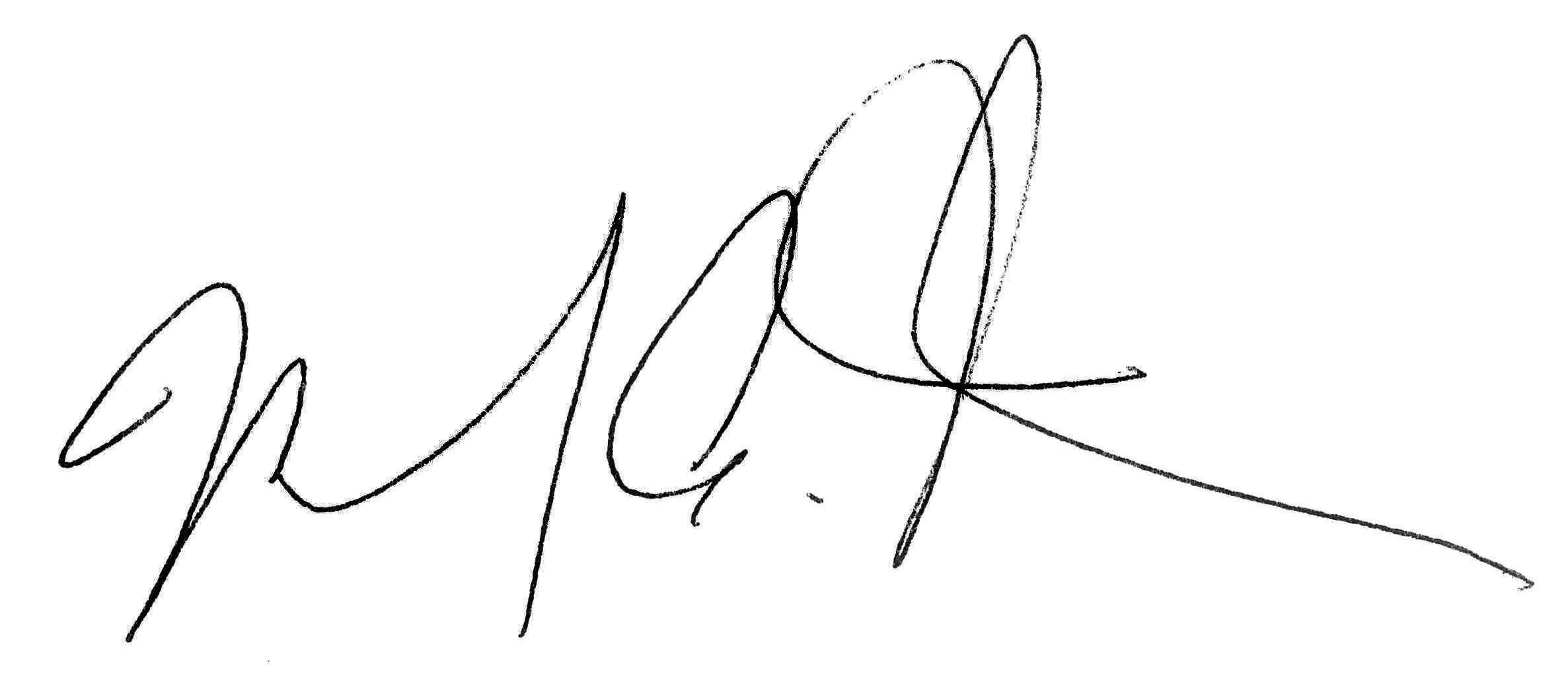 Michael Anthony HarpeDirecteurMinistère de la Gestion Chrétienne de la Vie (GCV)Division de l’Amérique du Nord des adventistes du 7e jourDirecteurs GCVMarcos Bomfim, Conférence généraleMichael Harpe, Division nord-américaineElias Zabala, Union atlantiquePaul Musafili, Église adventiste du 7e jour au CanadaEmmanuel Asiedu, Union de Columbia Jon Corder, Union de LakeTroy Peoples, Union mid-AmericaMark Remboldt, Union du Pacifique NordStephen Mayer, Union du PacifiqueDavid Long, Union du SudElton DeMoraes, Union du sud-ouestDon Lloyd, Mission de Guam-MicronésieAu sujet de l'auteur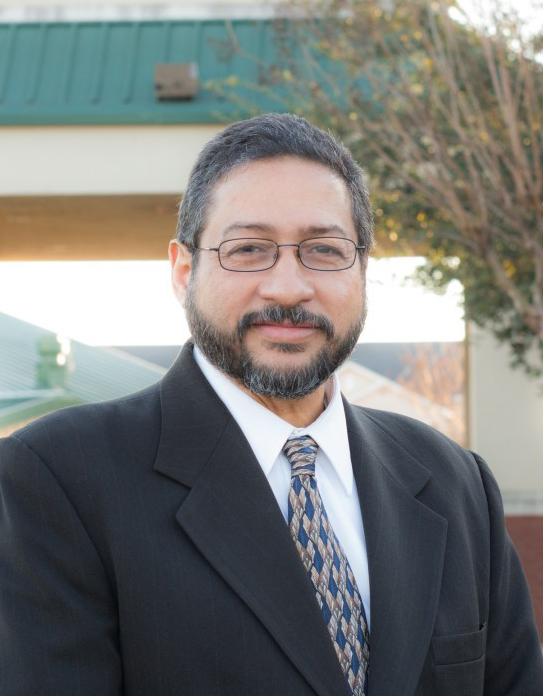 Angel Rodriguez est un pasteur de l’Église adventiste du septième jour. Il a commencé son ministère dans la fédération du Great New York en 1985. Il a depuis travaillé à New York, dans les fédérations du Texas et maintenant dans la fédération de Upper Colombia. Il a également été administrateur et en charge de départements pour diverses fédérations. Lui et sa femme, Valerie, ont quatre garçons et une princesse.Ses parents étaient de Porto Rico. Alors que sa mère était enceinte d’Angel et de son frère jumeau, le couple a émigré à New York, où elle a ensuite travaillé pour le Concile de l’Éducation. Son père était ingénieur dans différents systèmes hospitaliers.Angel un sportif passionné qui aime la pêche à la mouche, le canoë, le kayak, la randonnée, le vélo et l’équitation. Il a obtenu son doctorat sur la croissance de l’Église et l’évangélisation de l’université Andrews en 2003. Il est maintenant pasteur de l’Église adventiste du septième jour à Sandpoint, dans l’Idaho, dans la fédération de Upper Colombia.Angel a participé à de nombreux projets pour implanter des églises, les redynamiser. Il s’est également impliqué dans le ministère dans les prisons, dans les groupes et dans les efforts d’évangélisation à l’étranger. Sa passion est de gagner des âmes. Il aime regarder la puissance transformatrice de Jésus-Christ dans la vie d’âmes précieuses quand celles-ci ouvrent leurs cœurs et s’abandonnent à Jésus.À propos des lectures Ce matériel peut être traduit, imprimé ou photocopié par des entités adventistes du septième jour sans autre autorisation. Les documents republiés doivent inclure la citation : North American Division Stewardship Ministries. LSG : Sauf indication contraire, tous les textes de la Bible proviennent de la version Louis Segond, ©1910, Alliance Biblique Universelle. BDS : La Bible du Semeur, Texte copyright © 2000, Société Biblique Internationale. Avec permission.À propos de « Mon budget pour les offrandes »La Division nord-américaine encourage l'utilisation de « Mon budget pour les offrandes ». Ce matériel a été élaboré à titre indicatif pour aider les membres à faire des dons systématiques. Il suggère que, en plus de restituer 10% du revenu personnel du membre sous forme de dîme, certains pourcentages peuvent être alloués, sous forme d’offrandes, à trois catégories principales :• Budget de l'Église locale : 3-5%• Projets de la fédération locale : 1-2%(Éducation, évangélisation, EBV, camps d’été et magazines)• Budget mondial : 1-3%Visitez https://www.personalgivingplan.com pour obtenir le détail de chaque catégorie.« Mon budget pour les offrandes » encourage chacun de nous à renouveler notre engagement envers les principes de la gestion chrétienne. Tout bénissant l'Église dans son ensemble, ce programme impacte réellement nos vies, lorsque nous faisons avec Dieu une alliance basée sur la foi.Tout dans la création de Dieu est ordonné et a un but. Il en est de même pour « Mon budget pour les offrandes ». Comme tout budget, il mérite réflexion et attention. Aucun travail de qualité ne peut se baser sur un don guidé par l’émotion ou épisodique.Calendrier des offrandes – DNA 2021Offrandes spéciales23 janvier 		La liberté religieuse13 février	Les ministères de la télévision adventiste L’évangélisation13 mars 		La radio mondiale adventiste10 avril 		Hope Channel International, Inc.8 mai 			Secours en cas de catastrophe et de famine12 juin 			Les ministères de la femme14 août 		Christian Record Services13 novembre 		Budget mondial (radio ministères)11 décembre 		Les services communautaires adventistesOffrandes du 13e sabbat pour 2021Premier trimestre : 	Division eurasienne (ESD)Deuxième trimestre : 	Division interaméricaine (IAD)Troisième trimestre : 	Division nord-américaine (NAD)Quatrième trimestre : 	Division Asie et Pacifique-nord (NSD)Résumé des offrandesBudget de l’Église locale 	27Projets fédéraux 		12Union désignée 		2NAD 				5Budget mondial 		6Où vont mes offrandes ?L’offrande du 13e sabbatVous avez entendu dire que lorsqu’il faut construire une grange au sein de la communauté Amish, tout le monde vient prêter main forte. Les adventistes du septième jour ont également des projets pour lesquels l’implication de tous est essentielle pour l’objectif. C'est le but de l'offrande du 13e sabbat. Chaque 13e sabbat, l'Église se concentre sur l'une de ses Divisions pour atteindre un objectif missionnaire. Souvent, l'offrande va à la construction d'un bâtiment qui servira à l'éducation, à l'évangélisation ou aux ministères à travers les médias. Ces offrandes ont été utilisées pour construire des écoles telles que le Central Philippine Adventist College [Collège adventiste du centre des Philippines, ndlr]. Une offrande récente a permis de réaliser un camp pour les jeunes à Belize. Tous les membres d'église du monde entier unissent leurs efforts et se sacrifient pour concrétiser ces projets. En 1913, l’excédent de l’offrande du 13e sabbat s'élevait à 474 dollars. Maintenant, il dépasse le quart de million de dollars. Nous appelons cela une offrande de débordement parce qu'elle encourage aux dons supplémentaires pour la mission. En pratique, 25% de l'offrande du 13e sabbat sont considérés comme offrande de débordement. Le reste est plus largement distribué pour perpétuer le travail missionnaire dans le monde entier. Vous pouvez apporter votre offrande du 13e sabbat à tout moment en la marquant sur votre enveloppe de dîme. Voulez-vous participer à quelque chose de grandiose ? Lorsque vous participez à l'offrande du 13e sabbat, vous faites partie d'une communauté mondiale qui étend le travail missionnaire adventiste. Rappelez-vous : nous finançons l’œuvre missionnaire en vue d’achever notre mission.L’offrande d’action de grâceEn général, nous recevons des cadeaux le jour de notre anniversaire. En revanche, à l'Église, beaucoup de ceux qui fêtent leur anniversaire offrent un cadeau lors de ce jour spécial. C'est ce qu'on appelle une offrande d’action de grâce. Avez-vous déjà offert un cadeau à quelqu'un que vous vouliez remercier ? Cette personne a peut-être pris soin de votre chat pendant un week-end ou interprété un chant lors de votre mariage, aussi vous vouliez simplement lui montrer votre reconnaissance. Eh bien, les membres d’Église offrent parfois un cadeau de pure gratitude à Dieu. Ce pourrait être à l'occasion d'un anniversaire, pour Le remercier pour les bénédictions de l'année écoulée ou pour une bénédiction particulière, telle une promotion professionnelle ou encore la naissance d’un enfant. Ils spécifient la nature de l’offrande sur leur enveloppe de dîme.Qu’advient-il de cette offrande ? Elle est destinée aux divisions en dehors de l’Amérique du nord pour le travail missionnaire. Une grande partie est utilisée dans les projets d'évangélisation. Cependant elle va également aux cliniques, aux hôpitaux et aux établissements destinés à l’enseignement. Une partie de cette offrande sert à l’administration du programme missionnaire de la Conférence générale, notamment le déplacement des missionnaires sur de nouveaux territoires afin que le message adventiste continue à progresser. Ainsi donc, votre cadeau de remerciement va aux missionnaires et aux institutions de l’Église du monde entier qui, à leur tour, l'accepteront avec gratitude. Cela montre qu’être reconnaissant peut être contagieux, n’est-ce pas ?Les projets de la fédération localeVotre fédération locale est un ensemble d’églises locales qui aide chaque congrégation, dans ses limites, à atteindre des objectifs importants qui sont hors de portée pour une église seule. Une offrande pour les projets de la fédération locale répond à ces besoins spécifiques ainsi qu’à une variété de projets spécifiques. Une des plus grandes parties de cette offrande sert à financer l'éducation chrétienne. Une autre partie substantielle est réservée à l'évangélisation dans la communauté locale. Elle sert également à financer des programmes et la publicité que la plupart des églises locales ne peut assumer seule. L'évangélisation des enfants, l'évangélisation de la ville ou du quartier, l'école biblique de vacances, les camps de vacances et l'évangélisation des jeunes sont également des domaines pris en charge par cette offrande. Un autre avantage est l’expédition gratuite des brochures et magazines des unions aux membres d’Église. Ces publications informatives aident à rassembler les croyants d’un vaste territoire et à créer un sens communautaire. Tous ces programmes éducatifs qui changent des vies sont possibles car chaque membre est invité à contribuer à hauteur de 1 à 2% de son revenu pour soutenir les projets fédéraux.Le budget de l'Église localeLe besoin le plus évident dont il est fait mention dans « Mon budget pour les offrandes » est celui de l’Église locale. Comme toute famille, la famille de l'Église locale a des obligations financières à respecter. Certaines, comme l’électricité et le chauffage, sont apparentes, alors que d’autres le sont beaucoup moins : les magazines pour enfants, les guides d'étude de l'École du sabbat, le matériel pédagogique, les salaires du personnel, les services de nettoyage, les dépenses pour le fonctionnement de l’école d’Église, l’assurance des biens, les bourses scolaires, et les projets pour atteindre la communauté. Ce ne sont là que quelques-uns des coûts mensuels que doit supporter l’Église alors qu’elle se veut être une lumière au sein de sa communauté. Dans la mesure où ces dépenses sont constantes, « Mon budget pour les offrandes » propose de consacrer 3 à 5% de notre revenu au budget de l’Église locale. Ce don systématique garantit que tous partagent aussi bien les bénédictions que les responsabilités de la congrégation locale.L’offrande d'investissement pour la missionL'offrande d'investissement pour la mission est un partenariat entre vous et Dieu. Vous choisissez un projet et y affectez cette offrande.Voici un exemple impliquant des poulets ! Lorsque Kelly Rose Bishop était adolescente, elle a décidé de consacrer 10% de la vente de ses œufs à cette offrande. Elle a vendu ses œufs à des clients réguliers mais aussi à des personnes qui passaient chez elle. Au bout de deux mois, ses ventes avaient augmenté de 50%. C’est comme ça que le partenariat a fonctionné. Elle a promis de donner 10% de son revenu, c’était sa part, mais elle savait que Dieu avait béni sa petite entreprise car la valeur de ces 10% avait augmenté, due à des revenus plus importants, c’était la part de Dieu.Il y a plusieurs moyens d’être en partenariat avec Dieu. Par exemple, vous Lui dédiez l'argent des économies que vous avez réalisées en utilisant des coupons à l'épicerie, ou vous pouvez Lui dédier l'argent que vous épargnez en vous privant de dessert au restaurant. Quelqu’un a ramassé des canettes d’aluminium trouvées lors de son jogging du matin et elle a reversé les bénéfices. Chaque dollar recueilli sert à faire avancer les missions adventistes à l’étranger. Proposez aujourd'hui votre propre idée d'investissement pour la mission. L’offrande des missions de l'École du sabbatLorsque l'enveloppe des offrandes des missions de l’École du sabbat passe, il nous est facile de glisser un dollar ou deux. Cependant lorsque nous savons à quoi cet argent est destiné, nous voudrons peut-être donner davantage !Les offrandes des missions atteignent des divisions situées hors de l'Amérique du nord, là où les besoins sont importants. Une grande partie de ces offrandes est utilisée dans les programmes d'évangélisation, mais une autre partie est destinée aux cliniques, aux hôpitaux et aux établissements destinés à l'enseignement. La Radio mondiale adventiste reçoit également une partie de ces offrandes. Celles-ci servent aussi à administrer le programme missionnaire de la Conférence générale qui contribue à la formation des missionnaires et qui permet de les envoyer dans de nouveaux territoires pour faire avancer le message adventiste. L'offrande que vous donnez durant votre classe de l’École du sabbat, littéralement va très loin, puisqu’elle facilite le travail missionnaire dans le monde entier.L’offrande pour le budget mondialL’Église adventiste du septième jour est une église mondiale et le budget mondial symbolise notre contribution à cette mission mondiale.Depuis les débuts de l'histoire de l’Église adventiste, les hommes et les femmes ont répondu au mandat évangélique en regardant au-delà de leurs frontières. Aujourd’hui, l’Église adventiste du septième jour fait partie des églises chrétiennes qui croissent le plus rapidement dans le monde avec plus de 3000 baptêmes par jour ! Dans plus de 200 pays et dans plus de 600 langues, le message du prochain retour de Jésus est proclamé.Historiquement, c’était le privilège et le devoir des membres bénis sur le plan matériel dans les pays développés de semer les graines qui allaient croître dans les régions les plus pauvres du monde. De nouvelles stratégies d'évangélisation, qui prennent en considération les réalités mondiales en constante évolution, sont développées en permanence, et nos offrandes donnent vie à ces nouveaux programmes.« Mon budget pour les offrandes » suggère qu’un à trois pour cent des revenus soient mis de côté pour ces programmes de sensibilisation mondiale. En travaillant ensemble, nous pouvons nous assurer que le message adventiste continue d’être répandu dans le monde entier.Les offrandes pour les projets spécifiquesCes offrandes incluent des ministères tels que les ministères de la femme et le Christian Record Services. « Mon budget pour les offrandes » ne suggère pas de pourcentage particulier pour les projets spécifique puisque les besoins et la portée varieront d'un projet à l'autre. Par exemple, ces offrandes soutiennent des opérations telles que la construction d'une église locale ou un voyage missionnaire. Cela comprend également les réponses que nous apportons aux demandes d’aide d'entités confessionnelles telles ADRA et la Radio mondiale adventiste, ainsi que tout autre ministère de soutien adventiste engagé dans l’œuvre que vous souhaitez soutenir.Projets de placement 2021 de l’École du sabbat de la Division nord-américaine L’UNION ATLANTIQUE La Maison du bon berger [Good Shepherd House], située dans la fédération de Great New York espère contribuer à la lutte pour l’équité en matière de santé entre les communautés environnantes dans la région de Brooklyn. Avoir une clinique médicale et dentaire gratuite gérée par les adventistes du septième jour aiderait à combler l’écart dans l’accès à des soins de santé de qualité. En plus d’un programme de distribution de denrées alimentaires, d’une friperie et de services sociaux que nous prévoyons mettre en œuvre, cela nous permettra de nous attaquer à certains des déterminants sociaux de la santé. La fédération du sud de la Nouvelle Angleterre concentre les fonds de placements sur les services communautaires qui impliquent la collecte, la distribution et la formation. À l’heure actuelle, il y a besoin de trouver un espace pour entreposer temporairement l’équipement nécessaire pour répondre aux besoins d’urgence.  Il y a très peu d’espace pour le déploiement des travailleurs et des équipements mobilisés pour fournir les services nécessaires pendant les périodes extrêmes. L’UNION PACIFIQUE La fédération du Nevada-Utah concentre ses efforts sur l’implantation d’une église sur le site de la mission de Kayenta Navajo.La fédération de l’Arizona prévoit des cliniques gratuites et un programme d’évangélisation sur plusieurs sites sous le nom de Diné Impact '22. La majeure partie des terres, la population et les membres adventistes de la nation Navajo se trouvent sur le territoire de la fédération de l’Arizona. Par conséquent, cette fédération accepte le défi d’amorcer un effort évangélique uni pour atteindre toute la nation Navajo. Le but de ce projet spécifique est de récolter une moisson substantielle d’âmes à la fin de l’été 2022, en capitalisant sur l’intérêt généré par la radio ainsi que sur la sensibilisation grâce à Internet afin d’atteindre l’ensemble de la nation Navajo (à travers l’État et la fédération) en association avec la radio mondiale adventiste [Adventist World Radio] et d’autres partenaires, à partir d’août 2020.  Une émission de radio hebdomadaire axée sur les Navajos, produite localement, sera diffusée sur le territoire navajo sur KTNN-AM, la « voix de la nation Navajo » de 50 000 watts. Un site Internet, actuellement en cours de création, complètera l’émission hebdomadaire, et une école biblique sera mise en place pour assurer le suivi des intéressés.Cher lecteur,Merci de vouloir partager les appels à l’offrande avec votre congrégation locale. C'est une responsabilité merveilleuse et gratifiante. La façon dont vous présentez ces lectures déterminera leur efficacité. Voici quelques suggestions à considérer avant de les partager :Priez : Priez pour recevoir la puissance du Saint-Esprit. Priez que Dieu utilise vos paroles pour toucher les cœurs de la congrégation.Entraînez-vous : Relisez l'appel au moins trois fois pour vous familiariser avec le texte. Lisez lentement et clairement. Soulignez ou surlignez les mots clés à mettre en exergue lors de la lecture. Efforcez-vous de partager ces lectures avec excellence.Préparez-vous : Parfois, un matériel particulier conçu pour des journées spéciales est envoyé à votre église locale pour y être distribué ou présenté avec l'appel. Voyez comment il peut être utilisé le plus efficacement possible.Personnalisez : Si vous avez une expérience personnelle qui, selon vous, renforcera l'appel, partagez-la. Les gens s’identifient et se connectent aux autres par les histoires.Présentez avec passion : Une présentation peut comporter tous les éléments ci-dessus, mais sans passion, elle ne peut émouvoir les cœurs des auditeurs. Demandez à Dieu de remplir votre cœur de son Esprit afin de pouvoir présenter l'appel avec esprit et vérité.Que Dieu vous bénisse richement et parle à travers vous alors que nous entreprenons ensemble ce voyage en 2021.Auteur : Angel RodriguezÉditeur : Michael HarpeCorrectrice : Deborah EverhartCouverture et mise en page : Kate WolferMinistères de la Gestion Chrétienne de la Vie de la Division nord-américaine © 20212 janvier 2021Budget de l’église localeUn visiteur est arrivé à l’église en plein hiver. Il a remarqué qu’il y faisait froid, et tout le monde portait des manteaux et des écharpes. Le visiteur a trouvé le premier ancien et lui a demandé : « Votre chauffage est-il en panne ? – Non, il fonctionne très bien. Nous n’avons tout simplement pas suffisamment d’argent pour payer la facture !Surpris, le visiteur a rétorqué : Le budget de l’église locale ne gère-t-il pas ces questions ? » L’ancien secoua la tête.Le visiteur a demandé la permission de s’adresser à l’église. Il dit aux membres : « Combien d’entre vous avez du chauffage chez vous ? » Tout le monde a levé la main. Il a poursuivi en disant : « Aujourd’hui, nous sommes dans l’église de Dieu. Je crois que Dieu mérite mieux que le confort de nos maisons. Je reviendrai sabbat prochain et je ferai un don à l’église. Combien se joindront à moi ? »La plupart de la congrégation a levé la main. Puis il a lu ce passage : « Que chacun donne comme il l'a résolu en son coeur, sans tristesse ni contrainte; car Dieu aime celui qui donne avec joie. » 2 Corinthiens 9.7 Le sabbat suivant, le visiteur était là et encourageait les membres à donner au budget local. La congrégation a continué à payer pour le chauffage tout au long de l’hiver en apportant leurs offrandes pour couvrir les dépenses de l’Église. Lorsque nous comparons les dépenses liées à notre propre maison avec les besoins de l’Église, nous voyons l’importance de soutenir le budget local.  9 janvier 2021Les projets de la Fédération localeChaque année en Alaska, une équipe de chiens et d’hommes relève un défi nommé l’Iditarod. Sur un parcours de 1610 km, l’équipe travaille de concert pour atteindre l’objectif commun de terminer la course dans la ville de Nome. En 1925, la ville de Nome a connu une épidémie de diphtérie. Pour y faire parvenir le plus rapidement les unités d’antitoxine, celles-ci devaient être transportées par traîneau à chiens. Vingt mushers se sont portés volontaires avec plus de cent chiens. Ils ont organisé un relais connu sous le nom de la Course au sérum de 1925 ou encore la Grande course de la Miséricorde, qui a débuté le 27 janvier. Si le médicament n’arrivait pas rapidement à Nome, beaucoup de gens allaient périr. Ainsi, les mushers ont mutualisé leurs ressources. Chaque équipage de chiens et de mushers passerait le cylindre qui contenait l’antitoxine au prochain équipage. Le 2 février, à 5h30, le dernier attelage a réalisé la dernière étape du relais et est arrivé à Nome avec en tête, le chien Balto. Aujourd’hui, une statue de Balto est érigé à Central Park, à New York. La toxine du péché fait périr toute l’humanité. Nous avons l’antitoxine mais nous qui avons déjà été sauvés devons transmettre ce remède de Jésus notre Sauveur aux autres. Grâce à Lui, la guérison est possible. L’offrande pour les projets de la fédération locale peut aider ceux qui meurent encore faute de remède. « [P]arce que tout ce qui est né de Dieu triomphe du monde; et la victoire qui triomphe du monde, c'est notre foi. » 1 Jean 5.416 janvier 2021Le budget de l’église localeUn membre de l’Église a perdu son emploi lorsque son entreprise a réduit ses effectifs. Il savait que pendant des semaines, il allait se retrouver sans nourriture et dans l’incapacité de payer ses factures. Alors il a exposé sa situation au pasteur.Le pasteur a dit : « Vous n’êtes pas seul. Environ un tiers des membres de notre congrégation ont traversé des moments difficiles. Notre Église peut vous aider pendant un mois ou deux pour vous donner le temps de vous remettre sur pied. »Le comité d’Église a demandé une facture de son loyer et de ses charges courantes. Ce membre a été stupéfait de l’Église qui lui donnait cet argent qu’il n’avait pas à rembourser.  Le pasteur a partagé ce texte. « Je vous le dis en vérité, toutes les fois que vous avez fait ces choses à l'un de ces plus petits de mes frères, c'est à moi que vous les avez faites. » Matthieu 25.40  Quelques semaines plus tard, l’homme avait retrouvé un emploi. Il voulait rembourser ce que l’Église avait fait pour lui. Le pasteur lui a rappelé qu’il existait un Fonds d’urgence dans le budget de l’Église. Cela expliquait comment celle-ci avait pu lui venir en aide, ainsi qu’à sa famille. Lorsque vous donnez au budget de l’Église, une partie de l’offrande contribue à aider les membres dans le besoin. En contribuant au budget de l’Église, vous contribuez à fournir des ressources aux personnes en difficulté. Un jour, ça pourrait être vous ! Aujourd’hui, quand nous donnons au budget local de l’Église, nous soutenons tous les ministères de l’Église. 23 janvier 2021La liberté religieuseUn pasteur se tenait sur le bord, face au vide. Ce groupe de pasteurs de Houston participait à une activité pour renforcer l’esprit d’équipe dans le cadre d’un programme pour renforcer la foi. Ils se sont mutuellement aidés sur les parcours d’obstacles et dans les défis pour réaliser des tâches qu’ils n’auraient pas pu accomplir seuls. Ils ont appelé le dernier défi « l’étape de la foi. » Le pasteur était accroché à un harnais. Il devait s’avancer puis se laisser tomber de 15 mètres de haut.L’entraîneur lui a rappelé : « Nous sommes là pour vous. Il suffit de croire et de faire le pas de la foi. »Après un moment de prière silencieuse, le pasteur s’avança. Les secondes paraissaient être une éternité alors qu’il faisait cette chute qui semblait interminable. Puis la tension de la ligne a augmenté, et enfin sa descente diminuait de vitesse. De retour au sol, le pasteur se laissa tomber à genoux et remercia le Seigneur.Tous les pasteurs ont appris comment le travail d’équipe pouvait unir un groupe afin d’atteindre un objectif commun. En donnant le meilleur de soi-même, chaque individu avait optimisé le potentiel de toute l’équipe pour terminer la mission. Cet exercice leur a rappelé comment la foi en Dieu avait aidé l’équipe à triompher alors que cela  semblait impossible. En parlant aux disciples, le Christ leur a donné un message. « Jésus prit la parole, et leur dit: Ayez foi en Dieu. » Marc 11.22Aujourd’hui, donnons à Dieu le meilleur dans nos offrandes afin qu’ensemble nous puissions atteindre l’objectif commun d’élargir le travail indispensable dans la défense de la liberté religieuse à travers la Division nord-américaine.30 janvier 2021Le budget de l’église localeAvez-vous déjà été à l’Église dans une maison ? Il y a beaucoup d’églises de maison à travers les États-Unis. Mais elles croissaient trop facilement !L’une de ces églises du Vermont, l’église de Brattleboro, a avancé par la foi dans des programmes pour atteindre la communauté. Au fur et à mesure que la congrégation grandissait, il devint évident qu’ils avaient besoin d’un nouvel emplacement pour devenir encore plus efficaces pour le Seigneur. La maison elle-même ne pouvait plus gérer les différents ministères et la croissance de la congrégation. Ils ont placé cette situation devant le Seigneur. Des terrains se sont libérés dans la ville voisine de Vernon, et les membres ont recueilli des fonds pour déménager sur le nouvel emplacement. Semaine après semaine, les membres donnaient selon leurs capacités. Le projet d’Église allait de l’avant, et la construction a commencé sur le nouveau bâtiment. La nouvelle structure n’était qu’un rêve dans le cœur des membres. Aujourd’hui, les membres fidèles adorent dans un beau bâtiment.  Les membres peuvent avoir un impact plus large sur la communauté. Cette dernière est reconnaissante pour leur présence. Quand le peuple de Dieu se rassemblera pour le Seigneur et réalisera le rêve que le Seigneur a placé dans son cœur, de grandes choses se produiront. Aujourd’hui, alors que vous soutenez le budget de l’Église locale, demandez à Dieu de placer dans votre cœur une vision pour votre Église. Trouvez les moyens que votre congrégation peut employer pour bénir votre communauté. Visez une grande mission afin de toucher des âmes qui loueront notre merveilleux Sauveur. « Quand il n’y a plus de révélation divine, le peuple se laisse aller. » Proverbes 29.18 (BDS)6 février 2021Le budget de l’église localeLe nouveau pasteur est arrivé en début de semaine pour une visite de l’église et de l’école. Quand le diacre a montré au nouveau pasteur le sanctuaire, il eut le souffle coupé. « Que s’est-il passé ici ? De grandes fissures lézardaient les murs des deux côtés du bâtiment. — En deux mots, c’est une question budgétaire, » répondit le diacre. Après la visite, le pasteur a remercié le diacre et est rentré chez lui. Alors qu’il priait à ce sujet, le Seigneur mit dans son cœur le désir de trouver un moyen de restaurer la maison d’adoration de Dieu. Quelques versets lui sont venus à l’esprit. « Vous n'agirez donc pas comme nous le faisons maintenant ici, où chacun fait ce qui lui semble bon,… Alors il y aura un lieu que l'Éternel, votre Dieu, choisira pour y faire résider son nom. » Deutéronome 12.8, 11Le jour de son premier sabbat, après que le président de la fédération l’ait présenté, le pasteur s’est arrêté et a regardé les murs de l’église. Les yeux des membres ont suivi les yeux du pasteur qui scannaient les murs. « À partir de la semaine prochaine, nous travaillerons ensemble en tant qu’Église. Nous rétablirons le Saint Temple de Dieu », dit-il à la congrégation. L’Église a répondu par de vives louanges !Le sabbat suivant, le pasteur a donné son offrande et a demandé à la congrégation de se joindre à lui et de donner pour le budget de l’Église. Six semaines plus tard, les réparations étaient terminées. L’église avait restaurée le lieu de culte pour y adorer Dieu.13 février 2021Les ministères de la Télévision AdventisteLa consommation des médias atteint un niveau record. Les gens regardent la télévision sur de grands écrans dans leur salon, sur des ordinateurs dans leur bureau, et sur des ordinateurs portables, des tablettes et des téléphones dans leurs mains.Les Américains passent énormément de temps à regarder des émissions de télévision. Nous avons même un nouveau mot pour cela appelé « binge watching » (visionnage boulimique, ndlr). Les gens obtiennent la plupart de leurs informations en regardant un écran. C’est donc un excellent moyen de les atteindre avec le message adventiste.Pendant la Seconde guerre mondiale, la télévision était une invention assez nouvelle. En 1950, il n’existait qu’environ cinq millions de téléviseurs. Les adventistes ont pensé que ce serait une bonne idée d’utiliser ce nouveau médium. Ainsi, un programme appelé Faith for Today a été lancé. Il avait la particularité d’être la première émission religieuse diffusée à l’échelle nationale à la télévision.Bientôt d’autres programmes de télévision adventiste ont suivi. Il est écrit en 1956, Breath of Life en 1974, et, plus récemment, Jesus 101 Biblical Institute. Aujourd’hui,  ces quatre ministères médiatisés à la télévision appartiennent et sont exploités par la Division nord-américaine. Ils offrent un ministère évangélique principal. La télévision adventiste a transformé des vies pendant 70 ans et son influence ne fait que s’accroître. Chaque année, des milliers de personnes continuent de découvrir un message d’espérance centré sur Christ à travers les productions créatives de Faith for Today, Breath of Life, Il est écrit et Jesus 101.Plus de gens sont contactés grâce aux programmes télévisés plus que par tout autre moyen. Vous pouvez aider les ministères de la télévision adventiste à toucher les cœurs et à changer des vies. Merci pour vos dons généreux d’aujourd’hui. —Fred Knopper est directeur marketing à Adventist Media Ministries Support Services.20 février 2021Le budget de l’église localeUne de nos églises à New York cherchait un moyen novateur pour aider à rembourser son hypothèque. Les paiements mensuels s’élevaient à près de 60% du budget de l’Église locale. « Est-ce que quelqu’un a une idée pour recueillir des fonds supplémentaires ? » a demandé le pasteur. Ils savaient qu’à ce rythme là, il leur fallait des décennies pour éponger les dettes.Un membre e eu une idée nouvelle. En plus de son offrande habituelle, il s’est porté volontaire pour donner chaque semaine l’argent que lui coutait un repas sur son lieu de travail. Le coût était de cinq à six dollars par repas. Il a invité d’autres personnes à en faire de même.Environ 300 membres ont consacré le montant d’un repas par semaine au budget de l’Église locale. Ainsi, 1 500 $ supplémentaires ont alimenté la trésorerie. Cela représentait 6 000 $ par mois, près de 78 000 $ par année, qui s’ajoutaient aux offrandes régulières. Les dons augmentaient proportionnellement à la croissance en nombre de l’Église. En l’espace de dix ans, cette Église a remboursé son hypothèque et a été consacrée, sans dette.Quand une église travaille ensemble et soutient le budget local, des choses merveilleuses se produisent au nom du Seigneur. La Bible est claire. « Que chacun donne comme il l'a résolu en son coeur, sans tristesse ni contrainte; car Dieu aime celui qui donne avec joie. » 2 Corinthiens 9.7 27 février 2021Les projets de la Fédération localeUn après-midi de sabbat, un pasteur du Texas marchait sur un sentier et découvrit une grande fourmilière. Il savait que la région était souvent inondée, alors il s’est dit que ces fourmis avaient construit leur maison au-dessus de la plaine inondable. Sa curiosité a eu le meilleur de lui, alors il a attrapé un bâton et a fait un petit trou.Une partie de la zone supérieure de la colonie s’est effondrée, et les fourmis se sont précipitées dans une formation offensive. D’abord sont venus les guerriers pour protéger le périmètre. Après les guerriers sont venus les travailleurs. Les fourmis ouvrières ont repéré la brèche. Puis elles ont commencé à se toucher les antennes et se sont mises au travail pour la réparer.La colonie travaillait ensemble. Chaque fourmi avait sa tâche unique et spécifique. C’était une urgence et toutes ont mis la main à la pâte pour s’assurer que la faille était consolidée.Nous pouvons en apprendre beaucoup sur le travail en équipe des fourmis. Elles travaillent comme un seul corps. On nous dit dans la Bible que nous sommes le corps du Christ « afin qu'il n'y ait pas de division dans le corps, mais que les membres aient également soin les uns des autres. Et si un membre souffre, tous les membres souffrent avec lui; si un membre est honoré, tous les membres se réjouissent avec lui. Vous êtes le corps de Christ, et vous êtes ses membres, chacun pour sa part. » 1 Corinthiens 12.25-27Lorsque nous travaillons ensemble en tant qu’Église, nous pouvons déplacer des montagnes pour la gloire de Dieu. Travaillons ensemble aujourd’hui en soutenant les projets de la fédération.  6 mars 2021Le budget de l’église localeUn matin de sabbat, le diacre de service est arrivé à l’église et a découvert de l’eau qui stagnait au sous-sol. Il a de suite passé des appels téléphoniques. « Il y a plusieurs centimètres d’eau dans le sous-sol ! Pouvez-vous venir pour aider à nettoyer les dégâts ? »La plupart des diacres ont laissés leurs vêtements de sabbat pour une chemise et un jean et se sont précipités vers l’église. Ils ont apporté des pompes de puisard, des tuyaux, des rallonges et ont commencé à drainer l’eau. Ils ont fermé toutes les arrivées d’eau pour s’assurer que ce n’était pas un tuyau gelé qui avait rompu. Dès qu’ils ont appris la nouvelle, certains membres se sont inquiétés du coût des réparations. « Comment pourrons-nous payer cela ? » Mais le premier diacre leur a souri et les a rassurés : « Notre Église possède un fonds de réparation d’urgence prévu pour ce genre de dépenses. Nous avons de l’argent mis en réserve pour des incidents inattendus comme celui-ci. »  Les membres étaient reconnaissants que grâce à leurs dons fidèles passés, les réparations pouvaient commencer de suite. Le premier diacre a appelé une entreprise locale de construction le lundi suivant. En moins de deux semaines, les ouvriers avaient réparé les dommages.La congrégation pouvait à nouveau se réunir dans sa salle de communion et dans les salles de classe de l’École du sabbat. La Bible dit : « Et Dieu peut vous combler de toutes sortes de grâces, afin que, possédant toujours en toutes choses de quoi satisfaire à tous vos besoins, vous ayez encore en abondance pour toute bonne oeuvre. » 2 Corinthiens 9.8  13 mars 2021La Radio Mondiale AdventisteLa sortie scolaire était terminée. À l'arrêt de bus, de nombreux parents attendaient déjà pour récupérer leurs enfants. D'autres sont arrivés quelques secondes plus tard. Un par un, les parents ont pris leurs enfants dans leurs bras et sont partis.Cependant, un enfant attendait toujours ses parents. Le chauffeur du bus s'est assis à côté du garçon sur un banc et a attendu avec lui. Des larmes coulaient sur le visage du petit alors qu’il levait les yeux vers le conducteur. Aucun mot ne lui était nécessaire pour expliquer son sentiment d’abandon.Puis il a entendu la voix de sa tante. Il a couru vers elle et s’est accroché à ses jambes. Ses larmes se sont transformées en joie. La douleur de l'abandon s'est transformée en sentiment d’allégresse.En tant que chrétiens, nous pouvons parfois nous sentir seuls et abandonnés par Dieu. Pourtant ce n'est jamais le cas. La Bible nous rappelle : « Quand je marche dans la vallée de l'ombre de la mort, Je ne crains aucun mal, car tu es avec moi: Ta houlette et ton bâton me rassurent.» Psaumes 23.4Si nous, chrétiens, pouvons nous sentir parfois seuls et abandonnés, que ressentent ceux qui ne connaissent pas le Christ ?L'offrande d’aujourd'hui apporte joie et espoir à ceux qui se sentent perdus et abandonnés. Ils sont comme ce jeune garçon. Le message d'espoir est comme la tante, prête à apporter la paix et l'espoir à ceux qui ont cru qu'ils étaient seuls.Aujourd'hui, apportons un message de joie aux autres en ouvrant nos cœurs et par nos offrandes, propageons l'Évangile.L'offrande d'aujourd'hui va soutenir la radio mondiale adventiste et Hope Channel qui tous deux transforment des vies pour l'éternité.20 mars 2021Le budget de l’église localeJésus avait vu la veuve apporter son offrande au temple. Elle avait donné deux des plus petites pièces de monnaie dans le système monétaire du temple. Elle avait attendu que personne ne la regarde car son cadeau était si modique. Pourtant, Jésus l’a félicitée. « Et il dit: Je vous le dis en vérité, cette pauvre veuve a mis plus que tous les autres. » Luc 21:3 Comment était-ce possible ?Les riches avaient donné de grosses pièces de monnaie. Mais la veuve avait donné son cœur comme offrande. Un écrivain chrétien a commenté ce passage. « Dieu accepte davantage quelque chose offert avec un cœur plein d’amour et une foi authentique plutôt que l’objet le plus coûteux. La pauvre veuve a donné toute ce qu’elle possédait pour accomplir ce geste insignifiant .... C’est cet esprit désintéressé et cette foi inébranlable qui ont gagné la louange de Jésus. » (3SP p. 72) Nous pouvons penser que c’est la taille de notre offrande qui la rend précieuse aux yeux de Dieu. Pourtant ce n’est pas le cas. C’est la taille du cœur qui donne de la valeur au don. Dieu acceptera l’offrande que nous donnons de tout notre cœur et la multipliera pour en faire quelque chose de spécial pour son service. Cela signifie-t-il que nous ne devrions pas nous sacrifier lorsque nous donnons ? Voici les paroles de Jésus. « Car c'est de leur superflu que tous ceux-là ont mis des offrandes dans le tronc, mais elle a mis de son nécessaire, tout ce qu'elle avait pour vivre. » Luc 21.4 La veuve s’est sacrifiée par amour. En conséquence, Dieu a béni son don.  27 mars 2021Les projets de la Fédération localeUn groupe d’explorateurs a participé à un événement annuel de courses de voitures au Centre de vie de famille. Quand le pasteur a construit sa voiture en pin, il a utilisé la mauvaise colle. Il est arrivé avec une voiture qui ne fonctionnait pas.L’équipe de mécaniciens, comme il les appelait, est venue à son secours.Ils ont enlevé les roues, utilisé la colle appropriée, et mis du graphite sur les roues. Mais la voiture était trop légère. Aucun problème. Quelques pièces de monnaie plus tard et la voiture avait atteint le poids règlementaire de 142 grammes. Le pasteur a nommé la voiture « Money Changer ».Un dernier problème : le pasteur était à court de colle extra forte instantanée. Les pièces finales n’avaient reçu qu’un petit peu de colle. Il a rapidement griffonné le numéro 36 sur une des pièces et la course a démarré.À sa grande surprise, il est arrivé en première place aux deux premiers tours. Puis quelque chose s’est passée. Deux des pièces se sont détachées de la voiture. Au troisième tour, il est arrivé deuxième. Une autre pièce tomba. Il a fini à la troisième place au tour final. Ces petites pièces avaient fait une grande différence. L’équipe de mécaniciens a recollé toutes les pièces pour le défi entre pasteurs. Les pièces ont permis à « Money Changer » d’arriver premier à tous les tours restants.Lorsque nous donnons pour les projets de la fédération, rappelez-vous que même les pièces de monnaie peuvent faire une différence. « Car, lequel de vous, s'il veut bâtir une tour, ne s'assied d'abord pour calculer la dépense et voir s'il a de quoi la terminer. » Luc 14.28   3 avril 2021Le budget de l’église localeLe plus grand cadeau qu’une personne ait jamais reçu est le don de la vie. Chaque enfant est différent des autres.À la naissance de la fille unique d’un père, il y a eu des complications à l’accouchement. Le cordon ombilical s’était enroulé trois fois autour du cou. Le médecin a dû repousser le bébé pour délier le cordon. À la délivrance, le bébé avait l’air différent. La petite fille était violette. Les infirmières l’ont prise et lui ont donné de l’oxygène. Elle paraissait sans vie. Ensuite elle a tremblé, puis pleuré. Les larmes coulaient sur le visage du père alors que son bébé prenait des couleurs, passant du violet à une couleur tendre de rouge puis à une couleur de pêche saine. Il a remercié le Seigneur d’avoir mis la vie en sa princesse. À ce moment-là, il a perçu la croix. Il a un peu ressenti ce que notre Père avait dû ressentir en voyant son Fils sur la croix.Le cœur de Dieu avait dû se briser en regardant son Fils subir tant de douleur et d’agonie pour nous sauver. Le plus beau cadeau que notre Père céleste nous a donné était son fils. « Car Dieu a tant aimé le monde qu'il a donné son Fils unique, afin que quiconque croit en lui ne périsse point, mais qu'il ait la vie éternelle. » Jean 3.16   Aujourd’hui, alors que nous donnons au budget local, rappelons-nous pourquoi nous donnons. Vos dons sont utilisés pour partager la bonne nouvelle de la Croix aux autres. Nous apportons un message d’espérance à un monde qui a besoin d’un Sauveur.10 avril 2020Hope Channel International, Inc.Sarah a aimé Jésus dès son plus jeune âge et a toujours cru en lui. Pourtant, elle avait le sentiment de ne jamais être assez bonne à ses yeux et elle ne voyait pas comment elle pouvait faire ce qui était bien pour être sauvée. À la recherche de soutien, Sarah s’est plongée dans la toxicomanie et a commencé à prendre de mauvaises habitudes dans ses relations.Sarah savait qu’elle était sur une mauvaise voie alors elle a partagé ce qu’elle ressentait à une amie. Celle-ci lui a suggéré de télécharger sur son téléphone des ressources qui lui permettraient d'élever ses pensées et de sentir que Dieu était proche d'elle. C'est ainsi que Sarah a trouvé Hope Channel directement dans le App Store.« J'ai aimé ce nom », a déclaré Sarah. Je me suis dit : « OK, Hope Channel, je suis vraiment à la recherche d’espoir en ce moment ! » Elle a immédiatement commencé à suivre l'émission Table Talk. Grâce à ce programme, Sarah a pu voir et comprendre la grâce de Dieu. Sa vie en était peu à peu transformée.Cela l’a amené à rechercher l’émission Let’s Pray LIVE [Prions en direct]. « Ils disent que c’est l’endroit où vous n’avez pas à prier seul, a déclaré Sarah. Puisque mon mari n’est pas croyant, je prie souvent seule, mais depuis que je les ai trouvés, je ne le suis plus ! »« Je suis tellement reconnaissante d’avoir trouvé [Hope Channel] et depuis, je n’ai jamais plus pensé à gâcher cette précieuse vie qui m’a été donnée. J’ai de la joie dans le cœur. »Des milliers de personnes en Amérique du nord et dans le monde, comme Sarah, ont besoin d'espoir. Aujourd'hui, votre offrande fera progresser le ministère de Hope Channel. Unissons-nous pour partager l'espoir dans le monde !—Elizabeth Camps est directrice du marketing pour Hope Channel International, Inc.17 avril 2020Le budget de l’église locale« Comment pouvez-vous maintenir une école d’église ? Votre congrégation est si petite ! » Cette question venait de parents membres d’une église voisine qui n’avait pas d’école propre. « Nous sommes très heureux d’envoyer nos enfants ici. Mais nous ne comprenons pas comment vous faites. Notre église ne peut pas se permettre une école d’église ! »L’école d’église a souvent eu des difficultés financières. Mais à la fin de chaque année fiscale, les limites du budget n’étaient pas dépassées. Le pasteur et l’Église avaient déterminé que l’éducation des jeunes de l’Église était la priorité absolue de l’Église. « C’est notre investissement dans l’avenir de l’Église », a expliqué le pasteur.Les enfants de leur école d’église deviendraient l’église de l’avenir. Plus encore, il y aurait des récompenses éternelles et célestes pour cette Église qui avait investi dans l’éducation chrétienne de leurs jeunes.Ainsi, malgré les défis, cette Église avait alloué 66% de son budget à l’école afin que celle-ci soit toujours rentable. Ils se réjouissaient de continuer à se sacrifier pour garder leur école. Leur école d’église fonctionne encore aujourd’hui.Les résultats sont clairs. Beaucoup de jeunes de l’école sont encore des membres actifs de l’Église mondiale. Ces jeunes sont reconnaissants pour les soins spirituels que les enseignants et le corps professoral ont prodigués, et pour les membres qui ont contribué au budget de l’Église chaque année.La Bible est claire. « Instruis l'enfant selon la voie qu'il doit suivre; Et quand il sera vieux, il ne s'en détournera pas. » Proverbes 22.6 24 avril 2020Les projets de la Fédération localeHouston, comme la plupart des grandes villes d’aujourd’hui, compte un grand nombre de sans-abri. Certains ont renforcé des lois interdisant les citoyens d’aider les sans-abri. L’église de Houston a pris une position différente. Elle a dit : « Ces gens sont les enfants de Dieu. »Elle a formé un petit groupe. Deux fois par mois, un après-midi de sabbat, ils se sont rencontrés. Ils ont cuisiné des plats chauds et ont préparé des barquettes individuelles pour les distribuer au centre-ville. La ville avait mis en place des restrictions. Cependant, ils n’ont pas interdit la distribution de nourriture déjà emballée et scellée. L’Église respectait donc les ordonnances de la ville. Certains ont demandé : « Pourquoi la congrégation entreprend-elle une telle entreprise alors que cela se fait loin de l’église ? » Le pasteur a répondu : « L’Église doit avoir un impact partout dans le monde pour la gloire de Dieu. » Jésus a dit : « Alors le roi dira à ceux qui seront à sa droite: Venez, vous qui êtes bénis de mon Père; prenez possession du royaume qui vous a été préparé dès la fondation du monde. Car j'ai eu faim, et vous m'avez donné à manger; j'ai eu soif, et vous m'avez donné à boire; j'étais étranger, et vous m'avez recueilli;…Et le roi leur répondra: Je vous le dis en vérité, toutes les fois que vous avez fait ces choses à l'un de ces plus petits de mes frères, c'est à moi que vous les avez faites. » Matthieu 25.34, 35, 40  Aujourd’hui, alors que vous donnez pour les projets de la fédération, n’oubliez pas que nous avons un impact sur certaines parties du vignoble de Dieu où nous vivons. Des vies sont touchées pour le Maître.1er mai 2021Le budget de l’église localeUne nouvelle église récemment implantée, contenant entre 25 et 30 membres présents chaque sabbat, voulait inviter un orateur pour un effort d’évangélisation.« Combien cela coûtera-t-il ? » ont-ils demandé. Quand le pasteur leur a dit le montant, ils savaient qu’ils ne pouvaient se permettre cette dépense. Comment pourraient-ils réunir une telle somme ?L’Église a organisé une réunion administrative pour discuter de l’idée. Le pasteur a détaillé le coût de ces réunions : billet d’avion, location de voiture, motel, repas, etc.Une famille a dit : « Nous n’avons pas d’argent en plus mais nous avons une belle chambre d’amis. Nous pouvons inviter l’évangéliste chez nous. Cela permettra d’économiser le coût d’un motel. Il peut aussi prendre le petit-déjeuner avec nous chaque jour. »Une autre famille a dit : « Nous pouvons lui cuisiner les repas du soir. »Une troisième famille a proposé d’utiliser leur pick-up. Au fond de la pièce, trois familles chuchotaient entre elles. « Nous pouvons payer le billet d’avion », ont-elles déclaré.En un court laps de temps, les plans étaient conclus. L’évangéliste est venu et l’Église se réjouissait de voir les fruits de leurs dons.Quand une église s’unit, ce qui semble impossible peut devenir possible. Chaque famille a donné ce qu’elle avait. De ce fait, l’œuvre du Seigneur a progressé. « Chacun donnera ce qu'il pourra, selon les bénédictions que l'Éternel, ton Dieu, lui aura accordées. » Deutéronome 16.17 Aujourd’hui, unissons-nous et donnons à la hauteur des bénédictions dont Dieu nous a comblées.8 mai 2021Le soutien aux victimes de catastrophes et de famines« Fatal », « Dévastateur », « Horrible », « Inoubliable », « Nombre de victimes en hausse ! » Ce sont quelques-uns des qualificatifs utilisés lors des reportages sur les catastrophes naturelles et les événements traumatisants.Votre offrande pour soutenir les victimes de catastrophes et de famines a permis aux adventistes d’apporter un peu d’espoir à des milliers de personnes victimes de la tragédie de Camp Fire en Californie en 2018. Des centaines de kits de cuisine ont été distribuées pour être utilisées dans les caravanes et des centaines de hangars ont été mis à disposition pour sécuriser tout objet qui avait pu être sauvé. Des marmites à pression, ainsi que des cours de cuisine pour apprendre à les utiliser, ont été offerts et cela a ramené une certaine normalité. Une résidente a déclaré : « Je suis tellement enchantée de recevoir ce kit de cuisine que je vais de suite me remettre à mes brownies. » Elle en a fait une assiette et les a partagés avec l’équipe de nettoyage. Des seaux de nettoyage ont été distribués en Caroline du Nord, en Géorgie et en Floride pendant les tempêtes des deux dernières années. Les familles ont pu rester sous leur toit sans craindre que des moisissures n’infectent leur ménage.Nos amis de l’île de Saipan ont pu retourner chez eux après que les membres de l’équipe de soutien aux victimes de catastrophes et de famines [Adventist Community Services Disaster Response, ACSDR] eurent voyagé de longues heures pour reconstruire des maisons qui étaient inhabitables après que le typhon Yutu eut dévasté l’île.Le soutien aux victimes de catastrophes et de famines [ACSDR] est présente dans toute la Division nord-américaine et est au service des communautés en temps de crise. Aujourd’hui, Dieu peut utiliser votre générosité pour répondre aux besoins, soulager et réconforter ceux qui ont tout perdu.—Wynelle Stevens est directrice adjointe des services communautaires adventistes.  15 mai 2021Le budget de l’église locale« L’Église est en feu ! » Cette expression « être en feu » peut avoir une connotation positive. En revanche, lorsqu’il est question de flammes et de camions de pompiers, une église en feu n’est jamais une bonne nouvelle !Une fois le feu éteint et la crise maîtrisée, les membres de l’Église se sont réunis pour faire des plans afin de répondre à l’urgence. Ils ont lancé des appels de fonds pour les réparations. Les travaux ont commencé immédiatement.Cependant il y avait un autre besoin particulier. Le groupe des explorateurs, composé d’une cinquantaine d’enfants, voulait assister au camporee cette année-là. Ils ont tout d’abord demandé la permission de recueillir des fonds à l’extérieur de l’Église, et le comité a accepté. Les jeunes ont alors sollicité leurs familles et leurs amis. Ils ont écrit des lettres à des tantes, des oncles, des cousins et des voisins. Peu à peu, l’argent pour les explorateurs arrivait.Le sabbat précédant la date limite pour le camporee, le club des explorateurs était encore légèrement en deçà de son objectif. Bien que l’accent était toujours mis sur les réparations suite à l’incendie, le pasteur a lancé un appel spécial pour soutenir le groupe des explorateurs. La congrégation a répondu à cet appel et les explorateurs ont pu réunir la somme requise pour le camporee.Ils ne savaient pas qu’il leur était impossible de réunir cette somme en quelques mois. Ils avaient foi en Dieu qui les bénirait. Leur devise était Matthieu 19.26. « Jésus les regarda, et leur dit: Aux hommes cela est impossible, mais à Dieu tout est possible. » Aujourd’hui, rappelons-nous que ce qui semble impossible devient possible quand une Église locale travaille de concert pour soutenir son budget.22 mai 2021Les projets de la Fédération localeDans les débuts du mouvement adventiste du septième jour, les bâtiments de l’Église étaient peu nombreux. À Battle Creek, dans le Michigan, ils devaient  construire une plus grande église pour répondre à une croissance rapide. Battle Creek était devenu le centre de l’Église adventiste du septième jour. Ils avaient besoin d’un endroit suffisamment grand pour tenir les camps spirituels et les sessions de la conférence générale. James White, l’un des fondateurs de l’Église, a imaginé un plan. Voici sa proposition : « Si chaque membre donnait 10 centimes chaque mois, nous pourrions recueillir assez d’argent pour construire une nouvelle église au bout d’un an. » À l’époque, le prix moyen d’une maison était d’environ 2 000 $.Les membres ont adopté le projet. Le 20 avril 1879, ils dédicaçaient la nouvelle église et n’avaient aucune dette. Le « Dime Tabernacle » [le tabernacle de 10 centimes, ndlr] était devenu la quatrième église édifiée de la dénomination adventiste du septième jour. Ce bâtiment pouvait accueillir 4 000 personnes.La levée de fonds était simple. Donnez 10 centimes par mois. À notre époque, cela correspondrait à 2,25 $ US, ou 2,00 $ euros. Même au taux de change d’aujourd’hui, ce n’est pas beaucoup d’argent !La mobilisation générale a garanti le succès. Lorsque les membres ont adopté cela comme leur projet de fédération, le Seigneur les a bénis. Quel projet de la fédération locale a besoin de votre soutien aujourd’hui ? Quand le peuple de Dieu s’unit, comme ils l’ont fait dans cette histoire, Dieu touchera  les cœurs pour accomplir sa volonté à travers ses enfants. « Jésus répondit: Ce qui est impossible aux hommes est possible à Dieu. » Luc 18.27 29 mai 2021Union désignéeDans la Bible, le roi de Syrie assiégeait la capitale de la Samarie. Une grande famine s’ensuivit. La famine était si grave qu’une tête d’âne s’est vendue pour 80 pièces d’argent. Le prophète Élisée est allé voir le roi et a fait une étrange proclamation. « Élisée dit: Écoutez la parole de l'Éternel! Ainsi parle l'Éternel: Demain, à cette heure, on aura une mesure de fleur de farine pour un sicle et deux mesures d'orge pour un sicle, à la porte de Samarie. » 2 Rois 7.1 Le roi ne le croyait pas. Comment est-ce possible ? Il n’avait jamais appris à ne pas limiter Dieu dans ce qu’il pouvait faire pour son peuple. Cette nuit-là, le Seigneur fit entendre aux Syriens des chars, une cavalerie et une armée qui marchait. Apeurés et confus, les Syriens ont abandonné leurs biens et ont fui pour sauver leur vie.Le lendemain matin, quelques lépreux ont décidé de se rendre à l’armée syrienne. Cela les a surpris de découvrir que la grande armée était partie, que leurs tentes étaient vides et qu’ils avaient laissé tous leurs biens derrière eux. Les lépreux ont envoyé un message au roi de la Samarie. En un jour, la ville est passée de la famine à l’abondance, tout comme Elisée l’avait prédit. Cette histoire nous rappelle que Dieu tient notre avenir entre ses mains. Quand une crise fait surface dans l’œuvre de Dieu, ce dernier nous donne les moyens de la surmonter. Alors que nous donnons à notre champ local aujourd’hui, rappelez-vous que nous adorons un Dieu qui fait des miracles. Il prendra ce que nous donnons et le multipliera pour toucher des vies de manière surnaturelle. 5 juin 2021Le budget de l’église localeUne école d’église de New York a pris du retard sur leurs paiements à la fédération. Celle-ci a dû fixer une date limite. « Nous ne pouvons vous donner que trois mois de plus. Si vous n’êtes pas à jour d’ici le premier mars, nous ne pouvons pas rouvrir l’école en septembre. »L’Église et le conseil d’administration de l’école se sont réunis d’urgence. « Que pouvons-nous faire ? » se sont-ils demandé. « Nous devons 20 000 $, et c’est bientôt le premier décembre.– Nous pourrions vendre des pâtisseries. – Nous pourrions organiser une brocante.– Peut-être que les étudiants pourraient vendre des bougies de Noël. » Mais aucune de ces idées, ni même toutes ces idées réunies, allait permettre de récolter la somme manquante.Finalement, un membre a suggéré : « Et si nous promettions de donner tout l’argent que nous allons recevoir inopinément durant les trois prochains mois ? Peut-être que Dieu enverra l’argent. »Chaque sabbat, le premier ancien prenait quelques minutes pour demander si quelqu’un avait reçu de l’argent inattendu pour faire un don à l’école. Les fonds ont commencé à augmenter et les idées à se développer. Un cadeau de Noël inattendu ? 250 $. Un bonus de fin d’année plus important que d’habitude ? 100 $. Un remboursement oublié ? 14,50 $. Un remboursement d’impôt ? 1 200 $. Modiques ou conséquents, les versements se succédaient.Le trésorier a minutieusement tenu les registres et n’a annoncé le montant exact qu’au premier mars. Le total de cet argent inattendu, donné pour rembourser la dette de l’école s’élevait à 20 000 $ !Aujourd’hui, alors que nous donnons au budget de l’Église, rappelons-nous comment Dieu bénit ceux qui donnent avec confiance. « Car nous marchons par la foi et non par la vue. » 2 Corinthiens 5.7  12 juin 2021Les Ministères de la FemmeElle avait perdu son mari. Les créanciers venaient chercher leur dû. Elle n’avait pas d’argent pour les payer. Qu’allait-elle faire ? Elle est allée voir le prophète Élisée et lui a partagé ses ennuis. « Ils prendront mes deux fils comme esclaves », s’écria-t-elle. Le prophète lui a posé une question. « Qu’as-tu dans ta maison ?  — Je n’ai qu’un petit pot d’huile d’olive, répondit-elle. »Il lui a demandé d’emprunter autant de récipients vides qu’elle le pouvait à tous ses amis et voisins. Puis, en privé, elle devait verser cette même huile dans les vases empruntés. Ses fils ont apporté les récipients un par un jusqu’à ce qu’il n’y en ait plus de disponible. Elle a commencé à verser de l’huile de son petit pot. Quand elle a rempli le dernier récipient, l’huile a cessé de couler. Le lendemain, elle dit à Élisée ce que Dieu avait fait. Il lui dit : « Va vendre l'huile, et paie ta dette; et tu vivras, toi et tes fils, de ce qui restera. » 2 Rois 4.7Quand cette veuve est venue au Seigneur, notre Père a entendu sa prière et est intervenu. Aujourd’hui, beaucoup de membres sont endettés, et par conséquent il devient difficile pour eux de contribuer aux dîmes et aux offrandes. Je veux vous présenter un Dieu qui entend les cris des mères et des pères qui sont dans le besoin. Dieu ouvre les fenêtres du ciel en notre nom. Lorsque vous recevez ses bénédictions, n’oubliez pas de remercier Dieu par vos offrandes afin que d’autres reçoivent également une bénédiction.19 juin 2021Le budget de l’église localeLe général de l’armée syrienne était lépreux. Lors d’une des conquêtes contre la Samarie, le général a fait prisonnière une jeune fille et a fait d’elle la servante de sa femme. La Bible ne donne pas le nom de cette précieuse enfant, mais son influence fut grande. Elle a parlé du Dieu d’Israël qui pouvait guérir le mari de sa maîtresse.La femme a partagé à son mari l’espoir d’un remède. Naaman a demandé au roi de la Syrie d’écrire une lettre au roi de la Samarie pour solliciter une chance de guérison. Après plusieurs jours, Naaman est arrivé chez le prophète Élisée. Il a trouvé une humble maison. Pour empirer les choses, Elisée ne s’est pas présenté en personne pour rencontrer le général. Il a envoyé son serviteur pour lui délivrer un simple message. « Va, et lave-toi sept fois dans le Jourdain. » 2 Rois 5.10En colère, Naaman est rentré chez lui. Mais ses serviteurs l’ont exhorté à suivre l’ordre du prophète. Quand il l’a fait, Dieu l’a guéri de la lèpre.Une petite fille a partagé avec sa maîtresse. La femme a partagé avec son mari. Le général a partagé avec le roi de Syrie. Naaman est venu devant le prophète de Dieu, et Dieu l’a changé. Aujourd’hui, nous pouvons faire de même. Lorsque nous donnons au budget local, les fonds sont utilisés pour aider à partager l’Évangile avec d’autres. Votre nom ne sera peut-être jamais connu, mais en partageant, comme la petite servante, la vie changera comme celle du général Naaman. 26 juin 2021 Les projets de la Fédération localeLa journée avait commencé normalement, le 5 août 2010. Les mineurs étaient allés travailler dans les cavernes du nord du Chili. Un peu plus tard, les sirènes d’alarme retentissaient. Le puits de mine s’était effondré. Trente-trois mineurs, à 800 mètres sous terre, n’avaient aucun moyen de s’échapper. Les rations alimentaires ne pouvaient leur permettre de tenir que quelques jours dans l’abri d’urgence souterrain.Lorsque leur sort fut connu de tous, les responsables ont fait venir une société de forage de la Pennsylvanie. Ils ont fouillé un petit puits pour atteindre les mineurs. Il a fallu 17 jours pour qu’une nouvelle foreuse creuse un petit trou pour atteindre les hommes.Pendant cette attente, certains hommes considéraient le suicide comme option. Mais leur responsable a insisté pour qu’ils continuent à travailler et rester occupés plutôt que d’abandonner dans le désespoir. Le 22 août, un petit puits a atteint les hommes. Ils ont envoyé de la nourriture, de l’eau et des médicaments. L’équipe de sauvetage a communiqué avec les mineurs, qui ont retrouvé espoir. Le 12 octobre, une capsule dans laquelle pouvait tenir un homme leur a été envoyée et le premier homme est revenu à la surface. Il a fallu 69 jours après l’effondrement pour sauver les trente-trois mineurs de cette tragédie. Aujourd’hui, notre fédération a un plan de sauvetage. Le plan est de sauver les âmes enterrées non seulement dans le péché, mais aussi par les circonstances de la vie. Alors que nous donnons pour les projets de la fédération, nous participons au sauvetage d’âmes précieuses pour le Christ. «Je suis venu comme une lumière dans le monde, afin que quiconque croit en moi ne demeure pas dans les ténèbres.» Jean 12.46  3 juillet 2021Le budget de l’église localeOshkosh est le plus grand événement des explorateurs de la Division nord-américaine. Il a lieu une fois tous les cinq ans. Une Église du Texas avait un problème. Ils avaient élu un nouveau directeur et la nouvelle équipe pour leur club des explorateurs seulement neuf mois avant Oshkosh.Le nouveau directeur a déclaré : « Nous avons peu d’argent dans la caisse des explorateurs du budget de l’Église. Oshkosh coûte cher. Comment pouvons-nous recueillir suffisamment d’argent pour y assister ? »Ils ont consulté l’ancien directeur des explorateurs pour recueillir des idées. Comment leur petit groupe allait-il trouver de l’argent pour payer le transport, la nourriture, les billets d’entrée et tout le matériel nécessaire pour ce camp ?Le comité d’Église a donné la permission d’afficher des pancartes, de faire circuler des boîtes pour recueillir des dons, et de faire la publicité de cet évènement. Malgré le soutien des membres, le club était toujours en deçà de ses objectifs chaque mois.À l’occasion de la Journée des explorateurs, un appel spécial a été lancé. « Nous avons fait tout ce que nous avons pu, mais nous manquons de temps. Pouvez-vous s’il-vous-plaît nous aider ? »Les gens donnaient plus que d’habitude. Tout le monde priait. Les enfants gardaient leurs objectifs en ligne de mire. Les parents se demandaient s’ils pouvaient donner davantage. Les membres de l’Église trouvaient des fonds supplémentaires pour aider à respecter la date limite.Quand le jour J est arrivé, les explorateurs sont allés à Oshkosh. Toute l’Église a été bénie.Comment est-ce arrivé ? Les responsables ont travaillé ensemble. L’Église a travaillé ensemble. Quand il n’y avait pas d’argent, ils ont présenté le problème à Dieu. « Quand la prudence fait défaut, le peuple tombe; Et le salut est dans le grand nombre des conseillers. » Proverbes 11.14 10 juillet 2021Budget mondialChaque année, plusieurs pasteurs se réunissent pour aller pêcher le saumon. Un pasteur n’avait pas apporté ses lunettes solaires. Il avait remarqué que ses amis pouvaient voir les poissons dans la rivière et jeter leurs lignes devant eux. Alors qu’ils attrapaient des poissons l’un après l’autre, lui n’attrapait rien.Puis son ami s’est rendu compte de ce qui se passait. Il lui dit : « Viens près de moi. » Son ami lui a passé une paire de lunettes supplémentaire et lui montrait la rivière. « Est-ce que tu vois maintenant ? » Le pasteur répondit : « Oui, maintenant, je vois ! Il y a du saumon partout ! »À un moment, le pasteur ne pouvait rien voir. Mais dès qu’il a mis les bonnes lunettes, sa vision du monde a changé. À l’époque d’Israël, Moïse envoya des espions vers la Terre Promise pour voir ses potentialités. Dix espions virent les obstacles auxquels ils étaient confrontés. « Nous sommes allés dans le pays où tu nous as envoyés. A la vérité, c'est un pays où coulent le lait et le miel, et en voici les fruits. Mais le peuple qui habite ce pays est puissant. » Nombres 13.27, 28  Dix hommes virent le danger et la défaite. Cependant, deux des espions avaient entrevu la promesse. « Caleb fit taire le peuple, qui murmurait contre Moïse. Il dit: Montons, emparons-nous du pays, nous y serons vainqueurs ! » Nombres 13.30. Quand nous voyons la promesse de la seconde venue du Christ, nous pouvons comprendre pourquoi donner est important. Nous verrons comment Dieu peut utiliser nos dons pour permettre aux autres de voir la promesse sous leurs yeux. 17 juillet 2021Le budget de l’église localeUn membre de l’Église aimait pêcher d’un pont dans un parc. Un jour, il sentit une tape sur sa botte. Il l’a ignoré au début, mais il a senti ensuite beaucoup de petites tapes. Il a baissé les yeux et vit un écureuil. Le petit animal le regarda avec plein d’envie.Il s’est rendu compte qu’il mangeait des noix qu’il avait dans sa poche. Il en sortit de sa poche et en a offert à l’écureuil. L’homme a appelé l’écureuil Tapper. À chaque fois qu’il allait sur le pont, Tapper descendait de son arbre et donnait des petites tapes sur ses pieds. À chaque fois, Tapper recevait un festin de noix et de fruits secs. Les gens qui marchaient par là souriaient avec surprise en voyant la relation qui les unissait. Avez-vous déjà eu une tape à l’église ? Avez-vous senti une tape sur votre cœur lorsque vous avez entendu un appel à participer par vos offrandes ? Dieu vous donne-t-il une tape sur votre cœur en ce moment pour soutenir les budgets des ministères de l’Église qui touchent la vie des gens de votre communauté ? Si vous sentez cette tape, sortez vos billets et votre monnaie et offrez-les avec joie, parce que vous touchez ainsi la vie des autres.Ce matin, écoutez les petites tapes de l’Esprit Saint. « Tes oreilles entendront derrière toi la voix qui dira: Voici le chemin, marchez-y! Car vous iriez à droite, ou vous iriez à gauche. » Ésaïe 30.21  24 juillet 2021Les projets de la Fédération localeLe 14 avril 1912, le Titanic heurte un iceberg sur tribord et le navire est endommagé. Cette nuit-là, le pasteur John Harper prend sa fille de six ans, Nana, et la place dans un canot de sauvetage. Il la regarde dans les yeux et lui dit : « Un jour, nous nous reverrons ».Alors que le bateau coule, le pasteur John nage vers plusieurs personnes et leur  demande : « Êtes-vous sauvé ? » Un jeune homme répond : « Non, je ne le suis pas. »  Pasteur John enlève son gilet de sauvetage, le lui jette, et lui dit : « Vous avez besoin de cela plus que moi. » Pasteur John continue à nager et à conduire les gens à Jésus jusqu’à ce qu’il coule dans les eaux glaciales. Quatre ans plus tard, lors d’une réunion dans une église à Hamilton, au Canada, un jeune homme nommé Aquilla Webb rend témoignage. Il dit : « Je suis ici ce soir grâce au sacrifice du pasteur John. » Aujourd’hui, nous pouvons aussi aider d’autres personnes qui s’enfoncent dans les eaux froides et sombres de la vie. « Je vous exhorte donc, frères, par les compassions de Dieu, à offrir vos corps comme un sacrifice vivant, saint, agréable à Dieu, ce qui sera de votre part un culte raisonnable. » Romains 12.1Dieu ne nous demandera peut-être jamais de renoncer à nos vies. Mais nous avons tous l’occasion de nous sacrifier alors que nous travaillons dans l’œuvre de Dieu. Lorsque nous donnons pour les projets de la fédération, nous jetons des gilets de sauvetage aux autres en leur donnant la possibilité d’accepter Jésus dans leur vie. Donnez aujourd’hui pour que d’autres puissent être sauvés.  31 juillet 2021Le budget de l’église localePendant la retraite du Japon des Philippines pendant la Seconde Guerre mondiale, un soldat japonais nommé Hiroo Onoda a reçu une affectation. Il devait rester à son poste jusqu’à ce que son commandant, Yoshimi Taniguchi, le relève de ses fonctions. Le jour du départ du commandant, il fit une promesse. « Restez ici jusqu’à ce que je revienne pour vous relever de vos fonctions. Quoi qu’il arrive, nous reviendrons pour vous. »En qualité d’agent des renseignements, Onoda avait appris l’art de se fondre dans son environnement et d’y puiser ses ressources vitales. La guerre a pris fin en 1945, mais pendant 29 ans, il a tenu son poste. Enfin, l’empereur apprit que le lieutenant était toujours sur l’île. Il envoya l’ancien commandant d’Onoda chargée d’une lettre qu’il avait écrite disant qu’il était libre de partir. Le 9 mars 1974, le commandant est arrivé et Onoda a pu enfin rentrer chez lui. À tous les chrétiens, notre commandant Jésus a donné des ordres avant son départ. Il a dit : « seulement, ce que vous avez, retenez-le jusqu'à ce que je vienne. » Apocalypse 2.25  Restez-vous fermement à votre poste jusqu’à son arrivée ? En tant que chrétiens, nous devons travailler pour le Seigneur et aider à soutenir le ministère du Christ par nos dîmes et nos offrandes. Nous devons faire tout ce que nous pouvons pour notre Maître jusqu’à ce qu’il revienne et nous relève de notre poste. Alors que nous donnons au budget local, continuons à tenir bon jusqu’à ce qu’il vienne. 7 août 2021Le budget de l’église localeAprès la chute d’Israël causée par leur apostasie, Dieu a donné à la nation le temps de réfléchir à ce qu’ils avaient fait. Soixante-dix ans plus tard, à la fin de leur probation, le temps était venu pour Israël de revenir reconstruire les murs et le temple de Jérusalem. Cependant, ils n’avaient pas les moyens nécessaires pour y retourner et entamer la construction.Pourtant, Dieu avait les moyens d’ouvrir les trésors du ciel pour bénir son Église. Ne sous-estimez jamais notre Dieu !La Bible dit : « La première année du roi Cyrus, le roi Cyrus a donné cet ordre au sujet de la maison de Dieu à Jérusalem: Que la maison soit rebâtie, pour être un lieu où l'on offre des sacrifices, et qu'elle ait des solides fondements. … » Esdras 6.3  Dieu a touché le cœur du roi païen pour permettre à Israël de retourner à Jérusalem. En plus de cela, le roi a offert de financer l’ensemble du projet pour la restauration du temple. Des années plus tard, Dieu a touché le cœur de Darius, le roi qui a succédé à Cyrus. Il a fourni les agneaux, les bœufs et les béliers nécessaires pour les sacrifices. Il a également fourni du blé, du sel, du vin et de l’huile pour les cérémonies liées à l’adoration. Certains pourraient se demander comment la nation d’Israël avait-elle pu accepter un tel don d’un roi païen ? Rappelons-nous que c’est Dieu Lui-même qui a touché le cœur du roi pour soutenir la cause de la diffusion de l’Évangile. Aujourd’hui, que nos cœurs se laissent toucher pour que nous continuions à soutenir la propagation de l’Évangile dans chaque communauté.14 août 2021Christian Record Services [Services chrétiens pour personnes malvoyantes]Le nombre de personnes ayant une déficience visuelle ou une cécité devrait doubler d’ici 2050. Cela pourrait être vous, quelqu’un que vous aimez ou quelqu’un de votre communauté. Qui s’en soucie ?Depuis 1899, l’Église adventiste du septième jour s’occupe des aveugles. Avec le soutien de membres tels que vous, vous montrez votre intérêt en finançant l’achat de bibles, des camps pour les aveugles, des bourses pour les études universitaires, l’accessibilité à du matériel de lecture, une école biblique en braille et des leçons imprimées en gros caractères, par le biais des services chrétiens pour personnes malvoyantes. Ils permettent aux personnes aveugles s’engager leurs communautés et embrasser la bienheureuse espérance.Nous pourrions faire davantage. Si chaque membre de l’Église donnait généreusement et fidèlement pour soutenir le ministère pour les aveugles, ensemble, nous pourrions également diminuer la solitude et le désespoir dans la communauté des aveugles et réduire les complications connexes liées à la santé telles qu’un système immunitaire affaibli, l’anxiété, la dépression, et le déclin cognitif. Apocalypse 1.7 offre un avenir où la vue sera accordée aux aveugles : « Voici, il vient avec les nuées. Et tout oeil le verra… » Jusqu’à ce jour merveilleux, votre don apportera l’espoir et l’amour et permettra de soutenir le parcours spirituel d’une personne avec Jésus.Imaginez combien vous appréciez votre sens de la vue et donnez solennellement aujourd’hui pour quelqu’un qui ne peut pas voir, afin qu’il puisse recevoir l’amour bienveillant de Jésus par le biais des services chrétiens pour personnes malvoyantes. Donnez généreusement afin que les aveugles sachent à quel point vous vous souciez d’eux. 21 août 2021Le budget de l’église localeLe toit de l’église était endommagé. Il fuyait ! Un jour, le pasteur avait dû utiliser six seaux pour recueillir les gouttes. Les gouttes de pluie mouillaient les tapis, les bancs ou le carrelage. On aurait dit qu’ils découvraient une nouvelle fuite chaque fois qu’il pleuvait. Le comité d’Église a discuté du problème. « Nous n’avons pas assez d’argent », ont-ils convenu. « Essayons au moins d’avoir quelques devis pour savoir de combien nous aurons besoin. » Après avoir obtenu plusieurs devis pour les réparations du toit, le comité a réalisé que l’Église n’avait pas assez d’argent pour couvrir la totalité des dépenses. Ils ont dû faire un choix. « Est-ce possible de recouvrir le toit d’une bâche en attendant de récolter tous les fonds ? » se demandaient-ils. « Ou devrions-nous faire un prêt bancaire ? »Le pasteur a proposé une troisième option. « Posons la question à la congrégation. Peut-être que lorsqu’elle verra l’ampleur du besoin, elle apportera des offrandes supplémentaires pour réparer le toit. »En quelques semaines, l’Église avait recueilli plus de 90 pour cent des fonds. Le pasteur et le premier ancien ont accepté d’avancer par la foi dans le projet et ont donc planifié les réparations. Au fur et à mesure que les travaux avançaient, les fonds additionnels alimentaient le budget de l’Église locale.Les travaux de construction ont progressé. Une fois terminée, l’Église avait assez de fonds pour le dernier versement. Là où le corps du Christ travaille comme un seul corps, de grandes choses peuvent se passer. « Voici, oh! qu'il est agréable, qu'il est doux Pour des frères de demeurer ensemble! » Psaume 133.128 août 2021Les projets de la Fédération localeUn membre a emménagé dans sa nouvelle maison. Celle-ci était entièrement moquettée. Il ne se doutait pas de ce qui se trouvait sous cette moquette. Puis un jour, alors qu’il regardait dans la chambre d’un de ses enfants, il a remarqué que la moquette était légèrement décollée. Il regarda de plus près et trouva un sol en bois de chêne précieux en dessous. Il ne pouvait pas en croire ses yeux. Quand il a enlevé toute la moquette de cette pièce, il a découvert que tout ce dont le plancher de bois avait besoin était un peu de ponçage et une couche fraîche de polyuréthane. La chambre ordinaire a été transformée en une salle majestueuse. Pièce par pièce, il a retiré toutes les moquettes pour révéler la beauté cachée. En quelques semaines, toute la maison fut transformée en un manoir. Toi et moi, nous sommes nés dans le péché. Le monde cherche à nous couvrir dans l’espoir que l’on se sente beau en essayant d’ignorer que nous sommes la création de Dieu.Nous sommes l’œuvre de Dieu et il nous voit ainsi. Son but est de nous redonner notre beauté originelle. Il veut que nous devenions élégants, riches en couleurs et uniques en design. Lorsque nous plaçons nos vies entre ses mains, il enlève les couches de péché et de douleur et nous recrée à son image. La Bible dit : « Car nous sommes son ouvrage, ayant été créés en Jésus Christ pour de bonnes oeuvres, que Dieu a préparées d'avance, afin que nous les pratiquions. » Éphésiens 2.10Par votre don d’aujourd’hui, le message de l’Évangile peut ouvrir de nouvelles portes permettant ainsi à d’autres vies d’être transformées et de retrouver l’espérance.4 septembre 2021Le budget de l’église localeJésus a dit à deux de ses disciples de se rendre au village voisin. Il dit : « Allez au village qui est devant vous; vous trouverez aussitôt une ânesse attachée, et un ânon avec elle; détachez-les, et amenez-les-moi. » Matthieu 21.2,3.C’est l’une des histoires troublantes de la Bible. L’équivalent moderne pourrait être d’aller trouver deux limousines avec les clés laissées dessus. Vous trouvez les véhicules et, lorsque vous démarrez le moteur, le propriétaire frappe sur la vitre et vous demande : « Qu’est-ce que vous faites ? »Vous répondez : « Le Seigneur en a besoin. » Les disciples ont suivi les instructions de Jésus. Le propriétaire des deux animaux était satisfait de leur réponse et les disciples ont amené les animaux à leur Maître.Dieu avait déjà touché le cœur du propriétaire. La Bible n’explique pas comment cela s’est produit, mais le propriétaire avait tout préparé pour Jésus. Il y a des moments dans nos vies où Dieu envoie un messager pour nous faire savoir qu’il a besoin de nous dans un but particulier. Nous ne comprenons pas toujours, mais nous pouvons comprendre que c’est le Seigneur qui nous appelle. Que faites-vous ? Écoutez-vous la voix de Dieu et marchez-vous dans l’inconnu ? Ou ignorez-vous sa voix ? Dieu veut vous utiliser pour répondre aux besoins des différents ministères de son Église. Vous entendrez souvent la voix de Dieu et sentirez que le Seigneur vous exhorte à lui apporter vos dons. 11 septembre 2021Budget mondialTous ceux qui ont vécu le 11 septembre 2001 se souviendront de ce jour particulier. L’un des événements les plus tragiques de l’histoire des États-Unis s’est produit lorsque deux avions sont entrés en collision avec les tours jumelles à New York. Notre monde n’a pas été le même depuis.Au fur et à mesure que la nouvelle se répandait, la fédération du Greater New York et la fédération du Nord-Est ont uni leurs forces pour apporter une aide immédiate. Une Église de Manhattan a ouvert ses portes aux pompiers et aux services de police. Des groupes de travail des forces d’intervention rapide se sont réunis dans la salle du comité d’Église. Diverses salles de classe de l’École du sabbat ont fourni aux policiers et aux pompiers un endroit sûr pour dormir entre leurs rotations.L’emplacement de l’église a permis un accès rapide à Ground Zero. Les cuisiniers de l’Église ont travaillé dans la salle de rencontre pour préparer de la nourriture pour les secours. Dans le parc situé sur la berge de la rivière Hudson, les services communautaires ont distribué des objets de première nécessité sur les lieux de la tragédie.À ce jour, ces efforts ont eu un impact positif sur la réputation de notre Église. Dans notre monde incertain, nous ne savons jamais quand nos dons pour le budget mondial, ainsi que notre temps ou nos efforts, seront nécessaires. Dieu peut accomplir de grandes choses pour sa gloire quand son peuple lui consacre sa vie et ses ressources. La Bible dit : « Car là où deux ou trois sont assemblés en mon nom, je suis au milieu d'eux. » Matthieu 18.20 Travaillons ensemble pour impacter le monde pour Christ.18 septembre 2021Le budget de l’église localeUn jour, un pêcheur pêchait au bord d’un lac lorsqu’un héron gris a atterri à côté de lui. L’oiseau regarda dans son seau et vit un festin. Lorsque l’oiseau a essayé de voler du poisson du seau, le pêcheur l’a tapé avec le bout de sa canne à pêche et a passé un accord avec lui. « Je te donnerai un poisson sur deux à condition que tu ne voles pas. » Le pêcheur a appelé l’oiseau Henry. Le pêcheur a attrapé un poisson et l’a jeté à Henry. La prise suivante allait dans le seau. Henry attendait son tour. En une heure, il a dû manger au moins 10 à 12 poissons. Puis il s’est envolé. Chaque fois que le pêcheur revenait sur ce lac, Henry volait et atterrissait à ses côtés.Le pêcheur n’avait pas de ressources financières à donner au budget de son Église. Mais il voulait contribuer. Alors il a fait don des produits de sa pêche aux nouveaux immigrants qui fréquentaient son église. Le pêcheur s’est demandé si ce ministère était une façon de travailler pour Dieu puisqu’il avait des ressources limitées. Henry était la réponse que Dieu lui donnait. Dans la Bible, Dieu utilise les animaux pour toucher nos vies. « Tu boiras de l'eau du torrent, et j'ai ordonné aux corbeaux de te nourrir là. » 1 Rois 17.4 Donner peut aussi prendre de nombreuses formes : notre temps, nos talents ou notre douceur.25 septembre 2021Les projets de la Fédération localeEn août 2017, l’ouragan Harvey a fait des milliers de sans abri. Plusieurs étaient sans nourriture. D’autres ne pouvaient pas retourner chez eux à cause de la moisissure et de la pourriture. Partout aux États-Unis, quelque chose de particulier s’est passé. Beaucoup d’universités ont organisé des voyages missionnaires pour que des bénévoles se rendent à Houston afin d’aider à la reconstruction. Les églises de la région de Houston se sont rapprochées des communautés locales afin de recueillir l’adresse de ceux qui avaient besoin d’aide. Des équipes de bénévoles ont été organisées. Une école entière de bénévoles a pris la responsabilité d’une seule maison. Ils ont enlevé tous les draps, les tapis, et d’autres articles saturés d’humidité. En une seule journée, ils avaient vidé toute la maison. Ils ont placé tous les articles endommagés sur le trottoir afin qu‘ils soient récupérés. La maison était prête pour les entrepreneurs qui allaient débuter les rénovations. D’autres équipes sont intervenues pour débarrasser les cours des débris, pour renouveler les peintures et effectuer d’autres réparations cosmétiques. Certaines ont apporté de la nourriture à ceux qui en avaient besoin. La plupart de ceux qui ont reçu de l’aide ne faisaient pas partie de l’Église. Mais ils faisaient partie de la communauté dont les Églises avaient la charge. Grâce à l’aide des bénévoles, les Églises de Houston ont répondu aux besoins de leurs voisins.N’oublions pas nos jeunes et l’impact qu’ils peuvent avoir lorsqu’ils sont guidés de la bonne façon. « Que personne ne méprise ta jeunesse; mais sois un modèle pour les fidèles, en parole, en conduite, en charité, en foi, en pureté. » 1 Timothée 4.122 octobre 2021Le budget de l’église localeLa famille faisait du covoiturage. Elle était en route pour la cérémonie de remise de diplômes de leur fils dans le Tennessee quand quelqu’un a demandé : « Qu’est-ce qu’un ministère ? » Quelqu’un d’autre de dire : « Quel ministère a le plus d’impact sur la communauté ? » La discussion animée s’arrêta lorsque le GPS les dirigea hors de l’autoroute, sans raison apparente. Au feu rouge se trouvait un homme qui tenait une pancarte et demandait de la nourriture. La température ce jour-là était proche de 100 degrés Fahrenheit (38o C). L’homme était rouge et trempé de sueur. On aurait dit qu’il était sur le point de s’évanouir.Le conducteur a sorti un sandwich, un dessert et une bouteille d’eau de la glacière. L’homme a crié que c’était une réponse à sa prière. Il avait prié pour que le Seigneur envoie de la nourriture et de l’eau afin qu’il survive à la chaleur intense.C’est alors que le GPS les avait redirigés vers la voie de sortie. Alors que la famille reprenait la route, le chauffeur a repris la discussion et a déclaré : « C’est ça le ministère. Quand on touche la vie des gens, pas uniquement pour les convertir, mais aussi pour répondre à leurs besoins, on accomplit un ministère. »Chaque Église connait les besoins de sa communauté. Lorsque vous donnez au budget local, vous vous impliquez dans le ministère de l’Église pour atteindre la communauté pour le Christ. Qu’est-ce qu’un ministère ? Voici les paroles de Jésus. « Je vous le dis en vérité, toutes les fois que vous n'avez pas fait ces choses à l'un de ces plus petits, c'est à moi que vous ne les avez pas faites. » Matthieu 25.45 9 octobre 2021Union désignéeLe jeune garçon annonça la nouvelle à sa mère. Jésus, le faiseur de miracles, allait prêcher près de la mer de Galilée ce jour-là. Il voulait voir Jésus. Sa mère lui prépara un déjeuner. Le garçon ne s’est pas rendu compte que ce qu’il avait dans sa main toucherait la vie de milliers de personnes ce jour-là et pendant des siècles à venir.Il est arrivé tôt et a trouvé une place au premier rang. Il ne s’est souvenu de son déjeuner qu’en fin de journée. Puis il entendit le Maître parler aux disciples d’un besoin de nourriture. Il a offert à Jésus toute la nourriture qu’il avait.Jésus le remercia et demanda à la multitude de s’asseoir. « Il fit asseoir la foule sur l'herbe, prit les cinq pains et les deux poissons, et, levant les yeux vers le ciel, il rendit grâces. Puis, il rompit les pains et les donna aux disciples, qui les distribuèrent à la foule. » Matthieu 14.19Ce jour-là, 5 000 hommes, plus des femmes et des enfants, ont mangé à satiété du  pain chaud et du poisson salé. Jésus leur dit de rassembler les restes. Tu imagines le garçon remplir son sac de cette nourriture miraculeuse et se précipiter à la maison pour partager avec sa mère ? Aucun des quatre écrivains de l’Évangile ne nous dit son nom. Mais ce qu’il a fait est  enregistré éternellement.Alors que nous donnons pour notre champ local, permettez-moi de vous demander, qu’avez-vous dans votre main ? Dieu peut prendre l’offrande que vous avez dans votre main et par un toucher, la multiplier pour bénir la vie de milliers de personnes. 16 octobre 2021Le budget de l’église localeJésus était en route pour Jérusalem quand il a entendu dix lépreux crier « Jésus, maître, aie pitié de nous! » Luc 17.13Le Christ n’a pas ignoré leur demande et leur a dit de se montrer au prêtre. Alors qu’ils s’éloignaient, ils ont remarqué que Jésus avait déjà guéri leur lèpre. Leur peau était douce et soyeuse. Aucune séquelle de maladie n’était visible.L’un des anciens lépreux s’est retourné et est revenu honorer Jésus pour ce miracle. Un seul. Souvent, nous sommes l’objet de la grâce de Dieu. Nous prions, nous plaidons; nous venons devant le Seigneur avec nos pétitions. Quand Dieu nous accorde Sa grâce, beaucoup oublient de remercier le Seigneur pour ses miséricordes. Il y a plusieurs façons de remercier le Seigneur. Une façon est de lui présenter une offrande de remerciement. Quand un enfant naît en bonne santé, certains apportent une offrande de remerciement pour exprimer leur gratitude au Seigneur. Une opération chirurgicale réussie peut être une occasion de remercier Jésus, le Grand Médecin. Quand un enfant revient à la maison après s’en être éloigné, nous nous réjouissons. Dans l’histoire du fils prodigue, le père a organisé une fête et remercié le Seigneur pour le retour de son fils. Aujourd’hui, nous pouvons honorer notre Seigneur pour ses nombreux dons. Nous pouvons le remercier pour sa grâce, sa protection et son amour envers nous. « Quand vous offrirez à l'Éternel un sacrifice d'actions de grâces, vous ferez en sorte qu'il soit agréé. » Lévitique 22.2923 octobre 2021Les projets de la Fédération localeLa fédération de New York a une école d’église située près du bureau. Un responsable de la fédération a rendu visite á l’école et a réalisé que de nombreux élèves ne portaient qu’un seul gant. « Pourquoi tant d’entre vous ne portent qu’un seul gant ? – Nous partageons nos gants avec les élèves immigrés. Ils n’ont pas de gants. Quand nous partageons, nous pouvons tous aller à l’extérieur pour jouer dans la neige ! » Chaque élève avait une main dans une poche et une main gantée.Ce responsable pouvait à peine croire à cet acte désintéressé des élèves. Il a mené une enquête plus approfondie et a constaté que certains élèves n’avaient pas de chaussettes ou de chaussures appropriées pour l’hiver.Il s’est empressé de partager les besoins des élèves immigrés au sein de la fédération. Des chaussettes, des chaussures, des gants, des manteaux et des chandails ont été donnés. À la fin de la semaine, ces précieux enfants de Dieu recevaient les vêtements chauds dont ils avaient besoin. Le Christ est clair. « Je vous le dis en vérité, toutes les fois que vous avez fait ces choses à l'un de ces plus petits de mes frères, c'est à moi que vous les avez faites. » Matthieu 25.40Quand nous, en tant que fédération, nous nous unirons pour le Seigneur, de grandes choses se produiront. Beaucoup de besoins sont trop grands pour qu’une seule personne y réponde. Mais en travaillant en équipe, nous accomplissons de grandes choses. Aujourd’hui, alors que nous donnons pour les projets de la fédération, rappelons-nous que nous pouvons toucher la vie des autres pour le Christ. 30 octobre 2021Le budget de l’église localeJohn et Nellie avaient perdu leur emploi à cause d’un licenciement. Ils vivaient du chômage. Cependant, alors qu’ils postulaient pour de nouveaux emplois, ils eurent une idée. « Faisons du bénévolat pour le programme de service communautaire de l’Église », a suggéré John.Nellie était d’accord. « Nous pouvons utiliser ce temps libre pour servir les autres tout en recherchant un emploi. »Leurs difficultés personnelles semblaient minimes lorsqu’ils ont ouvert les yeux sur les besoins de la communauté. Ils ont vu des parents qui avaient du mal à nourrir leurs enfants, à payer leur loyer et à avoir les vêtements nécessaires à leurs enfants. Ils comprenaient, parce qu’ils étaient, eux aussi, dans une situation similaire. Ils apprenaient la compassion.Alors que les jours devenaient des semaines, leurs cœurs changeaient. Quand le Seigneur leur a ouvert les portes et que des opportunités de travail se présentaient à eux, et ils ont repris le travail avec un nouveau regard. Au moment des offrandes, ils ont donné à leur programme de service communautaire. Cela n’est pas tout ! Lorsqu’ils étaient en vacances, plutôt que de profiter de tout leur temps libre, ils ont continué à se porter volontaires pour servir les autres.Nous n’avons peut-être pas toujours des ressources fiancières pour soutenir un ministère, mais nous pouvons donner de notre temps, nos mains et nos pieds. Nous pouvons toucher la vie des autres pour la gloire de Dieu. Cela place ces versets des Écritures sous un jour nouveau. « Mais amassez-vous des trésors dans le ciel, où la teigne et la rouille ne détruisent point, et où les voleurs ne percent ni ne dérobent. Car là où est ton trésor, là aussi sera ton coeur. » Matthieu 6.20,216 novembre 2021Le budget de l’église localeUne église a dit à leur pasteur qu’elle voulait collaborer avec une autre église pour soutenir un projet de missionnaire. Alors qu’ils tentaient de décider quel projet missionnaire parrainer, le comité d’église a décidé d’en faire un sujet de prière. Un ancien s’est emparé du globe dans le bureau et l’a fait tourner. Il a demandé à un autre membre de l’arrêter de son doigt. Son doigt s’est posé près du lac Victoria au Kenya. Ils ont fait quelques recherches et découvert qu’il y avait une église à cet endroit qui se réunissait sous les arbres parce qu’il n’y avait pas de bâtiment. Après avoir travaillé sur la logistique avec les deux fédérations, l’Église a recueilli des fonds pour le projet. En l’espace de six mois, elle avait recueilli suffisamment pour construire une église pour cette congrégation sœur. Des représentants de l’Église se sont rendus en Afrique lorsque la construction était achevée pour assister à la dédicace de l’édifice.Lors de ce service, un responsable de la fédération a demandé au pasteur : « Pourquoi une église aux États-Unis a-t-elle choisi cette église ? »Le pasteur a répondu : « Nous avons prié, nous avons demandé à Dieu de nous guider et Il nous a montré la voie. » « Savez-vous que cette église a prié pour que Dieu fasse un miracle ? – Non, mais Dieu le savait ! » a rétorqué le pasteur. Rappelons-nous que l’Église appartient à Dieu. Lorsque nous donnons au budget local, voyons comment Dieu ouvre les fenêtres des cieux d’où s’écoulent ses bénédictions. « Mettez-moi de la sorte à l'épreuve, dit l'Éternel des armées. Et vous verrez si je n'ouvre pas pour vous les écluses des cieux, Si je ne répands pas sur vous la bénédiction en abondance. » Malachie 3.1013 novembre 2021Budget mondial (radio ministères)Il y a plus de quatre-vingt-dix ans, un prédicateur adventiste a lancé un ministère de la radio appelé La Voix de la Prophétie. C’était en 1929. Il s’appelait H. M. S. Richards. À l’époque, les émissions étaient « en direct » plutôt qu’enregistrées. Cela signifiait que pasteur Richards était assis devant un microphone à une heure de diffusion prévue chaque semaine. Pendant la Seconde Guerre mondiale, la Voix de la Prophétie est devenue la première émission religieuse, diffusée d’un bout à l’autre de l’Amérique du Nord sur le Mutual Broadcasting Network. La même année, en 1942, la première école adventiste d’études bibliques par correspondance voyait le jour. Cette année-là également, La Voz de la Esperanza, version espagnole de la radio, voyait le jour.Ces deux ministères de la radio adventiste continuent de diffuser ses émissions dans le monde entier. Ils font partie des ministères adventistes des médias détenus et exploités par la Division nord-américaine. Aujourd’hui, la Voix de la Prophétie est diffusée dans près de trente-six langues. Ce ministère des médias gère l’école d’études de la Bible Discover avec des leçons bibliques disponibles dans plus de 70 langues. Il exploite également Bibleinfo.com, un site de questions-réponses de la Bible qui reçoit plus de 1,2 million de visiteurs par mois. C’est près de 15 millions de contacts chaque année !93% des Américains écoutent la radio chaque semaine tandis que 88% regardent la télévision. Cela fait de la radio le premier média, devant la télévision. La Voix de la Prophétie et La Voz de la Esperanza utilisent la radio pour proclamer l’évangile éternel du Christ. Ils conduisent les gens à accepter Jésus comme leur Sauveur personnel. Nous vous invitons à donner généreusement pour atteindre les gens par la radio.—Fred Knopper est directeur marketing de Adventist Media Ministries Support Services. 20 novembre 2021Le budget de l’église localeLe pasteur a reçu un appel téléphonique. « Votre Église est-elle à la recherche d’un projet pour Noël ? – À quoi pensez-vous ? – Beaucoup d’enfants de notre communauté ne recevront aucun cadeau de Noël cette année. Leurs familles sont en difficulté. L’Église peut-elle faire quelque chose pour leur venir en aide ? »Le pasteur et son équipe ont porté ce besoin devant le Seigneur. Dieu les a inspirés à commencer un ministère appelé « Le projet de Noël. »Ils ont demandé aux membres de l’Église de fournir une liste de noms de toute personne de la communauté qui apprécierait un cadeau de Noël. Les diacres ont distribué des formulaires à remplir sur lesquels il fallait indiquer l’âge de l’enfant et des suggestions de cadeaux.Pendant quatre semaines, les membres ont apporté des cadeaux à l’église. Un coin de la chaire était chargé de cadeaux enveloppés dans du papier de couleurs vives. Chaque cadeau avait un destinataire dont l’adresse était spécifiée. Après le dernier programme avant Noël, les membres ont pris les cadeaux et les ont donnés aux parents. Leur seul message était le suivant : « Nous sommes vos amis de l’Église adventiste du quartier. Nous voulons que vous sachiez que nous sommes là pour vous. Que Dieu vous bénisse, ainsi que votre famille. Parce qu’ils avaient été touchés, de nombreux parents et enfants sont venus à l’église. Donnez au budget de l’église locale aujourd’hui et soutenez les ministères qui bénissent votre communauté. « Toute grâce excellente et tout don parfait descendent d'en haut, du Père des lumières, chez lequel il n'y a ni changement ni ombre de variation. » Jacques 1.1727 novembre 2021Les projets de la Fédération locale« Pasteur, dit un jeune homme, j’ai l’impression que Dieu m’appelle au ministère. Que dois-je faire ?– Vous devez aller à l’université, lui a répondu le pasteur » Le jeune homme s’est rendu à l’université avec seulement assez d’argent pour un aller simple.À son arrivée, il s’est rendu au bureau et a demandé à s’inscrire. L’assistant à l’accueil lui a remis un bordereau pour le bureau des finances pour pouvoir s’inscrire. La comptable lui a demandé : « Combien d’argent avez-vous pour payer vos frais de scolarité ? » Il a vidé ses poches des quelques pièces qui lui restaient. « Pourquoi êtes-vous ici ? – Je crois que Dieu m’appelle à devenir pasteur. » La comptable a demandé au jeune homme d’attendre. Elle s’est excusée et a passé quelques coups de fil. Puis elle est revenue et dit ceci : « Il y a quelques jours, un donateur est venu à l’école et m’a remis une carte. Il a dit : “ Si un élève arrive à l’école sans argent, mais a un appel du Seigneur, contactez-moi.” »Le jeune homme est entré à l’université en 1982 et est devenu ministre de l’Évangile.Dieu prend soin de son peuple. « Car je connais les projets que j'ai formés sur vous, dit l'Éternel, projets de paix et non de malheur, afin de vous donner un avenir et de l'espérance. » Jérémie 29.11Aujourd'hui, nous pouvons être comme ce donateur anonyme. Nous pouvons donner et aider les autres à devenir ce que Dieu désire qu'ils soient.4 décembre 2021Le budget de l'église localeLe Seigneur a demandé à Noé de construire une arche. Pas au bord d’un fleuve ou  de l'océan, mais sur la terre ferme. Chaque planche, chaque clou et chaque mouvement de scie témoignait de sa confiance en Dieu. Les besoins financiers d'une telle entreprise étaient énormes, mais le commandement de Dieu était clair. « Fais-toi une arche de bois de gopher; » Genèse 6.14Si Dieu nous demande de faire quelque chose, il nous donne le moyen de l’accomplir. Dieu a fourni le bois, la main-d’œuvre et les ressources pour accomplir la grande tâche de Noé. Il en a fourni en avance puis d'autres alors qu'ils marchaient par la foi.Aujourd'hui, Dieu peut nous demander de faire un acte de foi, pour démarrer un nouveau ministère qui aura un impact sur la communauté, comme un nouveau club des explorateurs ou une École Biblique de Vacances pour les enfants de l'Église. Souvent, vous pouvez sentir que Dieu vous appelle à faire le pas. Je veux que vous compreniez que dans chaque entreprise de la Bible, Dieu a fourni les ressources à mesure que Son peuple avançait par la foi. Souvenez-vous d'Abraham, de Joseph, de Moïse, d’Esther, de Deborah et de Daniel, pour ne citer qu’eux.Le budget de l'Église comprend de nombreux ministères qui promeuvent la vie de l'Église et de la communauté locale. Aujourd'hui, en donnant, vous pouvez devenir une Esther, un Daniel ou un Joseph pour le Seigneur. Lorsque Dieu touche votre cœur, donnez pour que les autres et vous fassiez ce pas de la foi, et accomplissez sa volonté tout au long de votre vie.11 décembre 2021Services communautaires adventistes (ACS)Si votre Église disparaissait aujourd'hui, quelqu'un d'autre que les membres le remarquerait-il ?« Nos voisins ne sont pas simplement nos connaissances et nos amis qui nous sont chers ; ce ne sont pas simplement ceux qui appartiennent à notre Église ou pensent comme nous. Nos voisins sont toute la famille humaine. » (Ellen G. White, The Role of the Church in the Community, Ellen White Notes, 3e trimestre 2016).À travers les services communautaires, Dieu nous invite à faire des expériences incroyables avec lui. Les temps difficiles se présentent sous toutes formes, tailles et couleurs, et les services communautaires adventistes répondent aux besoins individuels, créent du lien et s’engagent à faire une différence dans la vie d’autrui.L’ACS soutient les programmes pour atteindre la communauté en finançant des projets de développement dont l’impact est majeur. Une machine à laver et un sèche-linge redonnent de la dignité et de la valeur à la vie de milliers de sans-abri. Un refuge offre protection et espoir. Une douche portable permet à une personne de se préparer pour un entretien d'embauche. Et bien plus.« Je venais de perdre mon fils Christopher d'un cancer…. L’Église n’a pas pu me ramener mon fils, mais elle m’a permis de me remettre sur les rails. »« Car le Fils de l'homme est venu, non pour être servi, mais pour servir et donner sa vie comme la rançon de plusieurs. » Marc 10.45En soutenant les services communautaires adventistes, vous pouvez avoir un impact durable et vous investissez dans un projet qui fait une différence dans une vie.—Wynelle Stevens est directrice adjointe des services communautaires adventistes18 décembre 2021Le budget de l'église localeLe Seigneur a appelé Joseph et Marie à la responsabilité d'élever le Messie qui ôterait les péchés du monde. Ils étaient pauvres. Ils n'avaient pas d’argent. Ils ne savaient pas où leur prochain voyage allait les mener. Mais ils ont fait confiance à Dieu. Ils savaient que Dieu guidait leur vie étape par étape. Dieu sait toucher le cœur des gens de tous horizons.Peu de temps après la naissance du Christ, les mages sont arrivés pour adorer Jésus. « Ils entrèrent dans la maison, virent le petit enfant avec Marie, sa mère, se prosternèrent et l'adorèrent; ils ouvrirent ensuite leurs trésors, et lui offrirent en présent de l'or, de l'encens et de la myrrhe. » Matthieu 2.11Ces cadeaux étaient inattendus. Les mages avaient voyagé depuis des terres étrangères pour apporter leurs cadeaux et offrir leur culte. Grâce à ces dons, Dieu a fourni le revenu dont Joseph et Marie avaient besoin pour prendre soin de l'enfant Jésus.Quand nous marchons par la foi pour accomplir le ministère auquel Dieu nous a appelés, Il nous ouvre la voie.Aujourd'hui, vous pouvez être celui ou celle dont Dieu touche le cœur pour aider les autres. Vous pouvez aider un enfant à aller à l'école. Vous pouvez vous joindre à vos frères et sœurs de l'Église pour financer un projet pour la communauté. Vous pouvez gagner des âmes pour le Christ.Lorsque l'Église demande du soutien, vous pouvez entendre Dieu vous parler. Ouvrez votre cœur et voyez comment notre Seigneur vous utilise pour toucher des vies pour la croissance de son royaume.25 décembre 2021Les projets de la Fédération localeCela avait été une année difficile pour la famille. Les dépenses avaient été importantes, les revenus étaient faibles. Ils devaient se rendre à la banque alimentaire pour recevoir du lait en poudre, du fromage et tout autre aliment de base disponible. Ils y ont aussi reçu quelques friandises.À la mi-décembre, les enfants ont commencé à poser des questions.« Aurons-nous un sapin de Noël ? » « Aurons-nous des cadeaux de Noël cette année ? » « Et le dîner de Noël ? »Maman a dit aux enfants de continuer à prier. « Le Seigneur pourvoira, dit-elle, nous ne pouvons jamais savoir d’avance comment Dieu nous bénira. »Quelques jours avant Noël, leur oncle est venu rendre visite. Il était le premier ancien d'une église du Bronx. Il est venu voir comment se portait la famille. Des larmes lui vinrent aux yeux alors qu'il leur disait au revoir. Il n'avait pas réalisé à quel point la situation était critique.Deux jours plus tard, quelqu'un livra un arbre de Noël. À la fin de la semaine, des cadeaux sont apparus sous les branches. Une boîte est arrivée et contenait une crèche.Nous adorons un Dieu merveilleux qui promet de subvenir à nos besoins. Dieu a inspiré leur oncle à s'occuper de la famille cette année-là pour Noël. « Toute grâce excellente et tout don parfait descendent d'en haut, du Père des lumières, chez lequel il n'y a ni changement ni ombre de variation. » Jacques 1.17 Pendant cette période de festivités, alors que nous apportons nos offrandes pour les projets fédéraux, rappelons-nous que Dieu veut utiliser nos mains pour donner aux autres en cas de besoin.